1. Общие сведения об организации отдыха и оздоровления детей1. Общие сведения об организации отдыха и оздоровления детей1. Общие сведения об организации отдыха и оздоровления детей1. Общие сведения об организации отдыха и оздоровления детей1. Общие сведения об организации отдыха и оздоровления детей1. Общие сведения об организации отдыха и оздоровления детей1. Общие сведения об организации отдыха и оздоровления детей1. Общие сведения об организации отдыха и оздоровления детей1. Общие сведения об организации отдыха и оздоровления детей1. Общие сведения об организации отдыха и оздоровления детей1. Общие сведения об организации отдыха и оздоровления детей1. Общие сведения об организации отдыха и оздоровления детей1. Общие сведения об организации отдыха и оздоровления детей1. Общие сведения об организации отдыха и оздоровления детей1. Общие сведения об организации отдыха и оздоровления детей1. Общие сведения об организации отдыха и оздоровления детей1. Общие сведения об организации отдыха и оздоровления детей1. Общие сведения об организации отдыха и оздоровления детей1. Общие сведения об организации отдыха и оздоровления детей1. Общие сведения об организации отдыха и оздоровления детей1. Общие сведения об организации отдыха и оздоровления детей1. Общие сведения об организации отдыха и оздоровления детей1. Общие сведения об организации отдыха и оздоровления детей1. Общие сведения об организации отдыха и оздоровления детей1. Общие сведения об организации отдыха и оздоровления детей1. Общие сведения об организации отдыха и оздоровления детей1. Общие сведения об организации отдыха и оздоровления детей1.1.Полное наименование организации отдыха и оздоровления детей и подростков (далее -организация) без сокращений (включая организационно-правовую форму), идентификационный номер налогоплательщика.Полное наименование организации отдыха и оздоровления детей и подростков (далее -организация) без сокращений (включая организационно-правовую форму), идентификационный номер налогоплательщика.Полное наименование организации отдыха и оздоровления детей и подростков (далее -организация) без сокращений (включая организационно-правовую форму), идентификационный номер налогоплательщика.Полное наименование организации отдыха и оздоровления детей и подростков (далее -организация) без сокращений (включая организационно-правовую форму), идентификационный номер налогоплательщика.Полное наименование организации отдыха и оздоровления детей и подростков (далее -организация) без сокращений (включая организационно-правовую форму), идентификационный номер налогоплательщика.Полное наименование организации отдыха и оздоровления детей и подростков (далее -организация) без сокращений (включая организационно-правовую форму), идентификационный номер налогоплательщика.Полное наименование организации отдыха и оздоровления детей и подростков (далее -организация) без сокращений (включая организационно-правовую форму), идентификационный номер налогоплательщика.Полное наименование организации отдыха и оздоровления детей и подростков (далее -организация) без сокращений (включая организационно-правовую форму), идентификационный номер налогоплательщика.Полное наименование организации отдыха и оздоровления детей и подростков (далее -организация) без сокращений (включая организационно-правовую форму), идентификационный номер налогоплательщика.Полное наименование организации отдыха и оздоровления детей и подростков (далее -организация) без сокращений (включая организационно-правовую форму), идентификационный номер налогоплательщика.Муниципальное бюджетное общеобразовательное учреждение «Зубово- Полянская гимназия»Лагерь с дневным пребыванием для детей и подростков, находящихся в трудной жизненной ситуации на базе Муниципального бюджетного общеобразовательного учреждения «Зубово-Полянская гимназия»ИНН 1308079213Муниципальное бюджетное общеобразовательное учреждение «Зубово- Полянская гимназия»Лагерь с дневным пребыванием для детей и подростков, находящихся в трудной жизненной ситуации на базе Муниципального бюджетного общеобразовательного учреждения «Зубово-Полянская гимназия»ИНН 1308079213Муниципальное бюджетное общеобразовательное учреждение «Зубово- Полянская гимназия»Лагерь с дневным пребыванием для детей и подростков, находящихся в трудной жизненной ситуации на базе Муниципального бюджетного общеобразовательного учреждения «Зубово-Полянская гимназия»ИНН 1308079213Муниципальное бюджетное общеобразовательное учреждение «Зубово- Полянская гимназия»Лагерь с дневным пребыванием для детей и подростков, находящихся в трудной жизненной ситуации на базе Муниципального бюджетного общеобразовательного учреждения «Зубово-Полянская гимназия»ИНН 1308079213Муниципальное бюджетное общеобразовательное учреждение «Зубово- Полянская гимназия»Лагерь с дневным пребыванием для детей и подростков, находящихся в трудной жизненной ситуации на базе Муниципального бюджетного общеобразовательного учреждения «Зубово-Полянская гимназия»ИНН 1308079213Муниципальное бюджетное общеобразовательное учреждение «Зубово- Полянская гимназия»Лагерь с дневным пребыванием для детей и подростков, находящихся в трудной жизненной ситуации на базе Муниципального бюджетного общеобразовательного учреждения «Зубово-Полянская гимназия»ИНН 1308079213Муниципальное бюджетное общеобразовательное учреждение «Зубово- Полянская гимназия»Лагерь с дневным пребыванием для детей и подростков, находящихся в трудной жизненной ситуации на базе Муниципального бюджетного общеобразовательного учреждения «Зубово-Полянская гимназия»ИНН 1308079213Муниципальное бюджетное общеобразовательное учреждение «Зубово- Полянская гимназия»Лагерь с дневным пребыванием для детей и подростков, находящихся в трудной жизненной ситуации на базе Муниципального бюджетного общеобразовательного учреждения «Зубово-Полянская гимназия»ИНН 1308079213Муниципальное бюджетное общеобразовательное учреждение «Зубово- Полянская гимназия»Лагерь с дневным пребыванием для детей и подростков, находящихся в трудной жизненной ситуации на базе Муниципального бюджетного общеобразовательного учреждения «Зубово-Полянская гимназия»ИНН 1308079213Муниципальное бюджетное общеобразовательное учреждение «Зубово- Полянская гимназия»Лагерь с дневным пребыванием для детей и подростков, находящихся в трудной жизненной ситуации на базе Муниципального бюджетного общеобразовательного учреждения «Зубово-Полянская гимназия»ИНН 1308079213Муниципальное бюджетное общеобразовательное учреждение «Зубово- Полянская гимназия»Лагерь с дневным пребыванием для детей и подростков, находящихся в трудной жизненной ситуации на базе Муниципального бюджетного общеобразовательного учреждения «Зубово-Полянская гимназия»ИНН 1308079213Муниципальное бюджетное общеобразовательное учреждение «Зубово- Полянская гимназия»Лагерь с дневным пребыванием для детей и подростков, находящихся в трудной жизненной ситуации на базе Муниципального бюджетного общеобразовательного учреждения «Зубово-Полянская гимназия»ИНН 1308079213Муниципальное бюджетное общеобразовательное учреждение «Зубово- Полянская гимназия»Лагерь с дневным пребыванием для детей и подростков, находящихся в трудной жизненной ситуации на базе Муниципального бюджетного общеобразовательного учреждения «Зубово-Полянская гимназия»ИНН 1308079213Муниципальное бюджетное общеобразовательное учреждение «Зубово- Полянская гимназия»Лагерь с дневным пребыванием для детей и подростков, находящихся в трудной жизненной ситуации на базе Муниципального бюджетного общеобразовательного учреждения «Зубово-Полянская гимназия»ИНН 1308079213Муниципальное бюджетное общеобразовательное учреждение «Зубово- Полянская гимназия»Лагерь с дневным пребыванием для детей и подростков, находящихся в трудной жизненной ситуации на базе Муниципального бюджетного общеобразовательного учреждения «Зубово-Полянская гимназия»ИНН 1308079213Муниципальное бюджетное общеобразовательное учреждение «Зубово- Полянская гимназия»Лагерь с дневным пребыванием для детей и подростков, находящихся в трудной жизненной ситуации на базе Муниципального бюджетного общеобразовательного учреждения «Зубово-Полянская гимназия»ИНН 13080792131.2.Юридический адресЮридический адресЮридический адресЮридический адресЮридический адресЮридический адресЮридический адресЮридический адресЮридический адресЮридический адрес431110 Республика Мордовия Зубово- Полянский муниципальный район, п. Зубова Поляна, ул. Советская, д.50 В431110 Республика Мордовия Зубово- Полянский муниципальный район, п. Зубова Поляна, ул. Советская, д.50 В431110 Республика Мордовия Зубово- Полянский муниципальный район, п. Зубова Поляна, ул. Советская, д.50 В431110 Республика Мордовия Зубово- Полянский муниципальный район, п. Зубова Поляна, ул. Советская, д.50 В431110 Республика Мордовия Зубово- Полянский муниципальный район, п. Зубова Поляна, ул. Советская, д.50 В431110 Республика Мордовия Зубово- Полянский муниципальный район, п. Зубова Поляна, ул. Советская, д.50 В431110 Республика Мордовия Зубово- Полянский муниципальный район, п. Зубова Поляна, ул. Советская, д.50 В431110 Республика Мордовия Зубово- Полянский муниципальный район, п. Зубова Поляна, ул. Советская, д.50 В431110 Республика Мордовия Зубово- Полянский муниципальный район, п. Зубова Поляна, ул. Советская, д.50 В431110 Республика Мордовия Зубово- Полянский муниципальный район, п. Зубова Поляна, ул. Советская, д.50 В431110 Республика Мордовия Зубово- Полянский муниципальный район, п. Зубова Поляна, ул. Советская, д.50 В431110 Республика Мордовия Зубово- Полянский муниципальный район, п. Зубова Поляна, ул. Советская, д.50 В431110 Республика Мордовия Зубово- Полянский муниципальный район, п. Зубова Поляна, ул. Советская, д.50 В431110 Республика Мордовия Зубово- Полянский муниципальный район, п. Зубова Поляна, ул. Советская, д.50 В431110 Республика Мордовия Зубово- Полянский муниципальный район, п. Зубова Поляна, ул. Советская, д.50 В431110 Республика Мордовия Зубово- Полянский муниципальный район, п. Зубова Поляна, ул. Советская, д.50 В1.3Фактический адрес местонахождения, телефон, факс, адреса электронной почты и интернет-страницыФактический адрес местонахождения, телефон, факс, адреса электронной почты и интернет-страницыФактический адрес местонахождения, телефон, факс, адреса электронной почты и интернет-страницыФактический адрес местонахождения, телефон, факс, адреса электронной почты и интернет-страницыФактический адрес местонахождения, телефон, факс, адреса электронной почты и интернет-страницыФактический адрес местонахождения, телефон, факс, адреса электронной почты и интернет-страницыФактический адрес местонахождения, телефон, факс, адреса электронной почты и интернет-страницыФактический адрес местонахождения, телефон, факс, адреса электронной почты и интернет-страницыФактический адрес местонахождения, телефон, факс, адреса электронной почты и интернет-страницыФактический адрес местонахождения, телефон, факс, адреса электронной почты и интернет-страницы431110 Республика Мордовия Зубово- Полянский муниципальный район, п. Зубова Поляна, ул. Советская, д.50 ВТел:8 (83458) 2-19-38, адрес электронной почты: sch.zubpol.gimn@e-mordovia.ru431110 Республика Мордовия Зубово- Полянский муниципальный район, п. Зубова Поляна, ул. Советская, д.50 ВТел:8 (83458) 2-19-38, адрес электронной почты: sch.zubpol.gimn@e-mordovia.ru431110 Республика Мордовия Зубово- Полянский муниципальный район, п. Зубова Поляна, ул. Советская, д.50 ВТел:8 (83458) 2-19-38, адрес электронной почты: sch.zubpol.gimn@e-mordovia.ru431110 Республика Мордовия Зубово- Полянский муниципальный район, п. Зубова Поляна, ул. Советская, д.50 ВТел:8 (83458) 2-19-38, адрес электронной почты: sch.zubpol.gimn@e-mordovia.ru431110 Республика Мордовия Зубово- Полянский муниципальный район, п. Зубова Поляна, ул. Советская, д.50 ВТел:8 (83458) 2-19-38, адрес электронной почты: sch.zubpol.gimn@e-mordovia.ru431110 Республика Мордовия Зубово- Полянский муниципальный район, п. Зубова Поляна, ул. Советская, д.50 ВТел:8 (83458) 2-19-38, адрес электронной почты: sch.zubpol.gimn@e-mordovia.ru431110 Республика Мордовия Зубово- Полянский муниципальный район, п. Зубова Поляна, ул. Советская, д.50 ВТел:8 (83458) 2-19-38, адрес электронной почты: sch.zubpol.gimn@e-mordovia.ru431110 Республика Мордовия Зубово- Полянский муниципальный район, п. Зубова Поляна, ул. Советская, д.50 ВТел:8 (83458) 2-19-38, адрес электронной почты: sch.zubpol.gimn@e-mordovia.ru431110 Республика Мордовия Зубово- Полянский муниципальный район, п. Зубова Поляна, ул. Советская, д.50 ВТел:8 (83458) 2-19-38, адрес электронной почты: sch.zubpol.gimn@e-mordovia.ru431110 Республика Мордовия Зубово- Полянский муниципальный район, п. Зубова Поляна, ул. Советская, д.50 ВТел:8 (83458) 2-19-38, адрес электронной почты: sch.zubpol.gimn@e-mordovia.ru431110 Республика Мордовия Зубово- Полянский муниципальный район, п. Зубова Поляна, ул. Советская, д.50 ВТел:8 (83458) 2-19-38, адрес электронной почты: sch.zubpol.gimn@e-mordovia.ru431110 Республика Мордовия Зубово- Полянский муниципальный район, п. Зубова Поляна, ул. Советская, д.50 ВТел:8 (83458) 2-19-38, адрес электронной почты: sch.zubpol.gimn@e-mordovia.ru431110 Республика Мордовия Зубово- Полянский муниципальный район, п. Зубова Поляна, ул. Советская, д.50 ВТел:8 (83458) 2-19-38, адрес электронной почты: sch.zubpol.gimn@e-mordovia.ru431110 Республика Мордовия Зубово- Полянский муниципальный район, п. Зубова Поляна, ул. Советская, д.50 ВТел:8 (83458) 2-19-38, адрес электронной почты: sch.zubpol.gimn@e-mordovia.ru431110 Республика Мордовия Зубово- Полянский муниципальный район, п. Зубова Поляна, ул. Советская, д.50 ВТел:8 (83458) 2-19-38, адрес электронной почты: sch.zubpol.gimn@e-mordovia.ru431110 Республика Мордовия Зубово- Полянский муниципальный район, п. Зубова Поляна, ул. Советская, д.50 ВТел:8 (83458) 2-19-38, адрес электронной почты: sch.zubpol.gimn@e-mordovia.ru1.4Удаленность от ближайшего населенного пункта, расстояние до него от организации (в км)Удаленность от ближайшего населенного пункта, расстояние до него от организации (в км)Удаленность от ближайшего населенного пункта, расстояние до него от организации (в км)Удаленность от ближайшего населенного пункта, расстояние до него от организации (в км)Удаленность от ближайшего населенного пункта, расстояние до него от организации (в км)Удаленность от ближайшего населенного пункта, расстояние до него от организации (в км)Удаленность от ближайшего населенного пункта, расстояние до него от организации (в км)Удаленность от ближайшего населенного пункта, расстояние до него от организации (в км)Удаленность от ближайшего населенного пункта, расстояние до него от организации (в км)Удаленность от ближайшего населенного пункта, расстояние до него от организации (в км)Находится в посёлке Зубова ПолянаНаходится в посёлке Зубова ПолянаНаходится в посёлке Зубова ПолянаНаходится в посёлке Зубова ПолянаНаходится в посёлке Зубова ПолянаНаходится в посёлке Зубова ПолянаНаходится в посёлке Зубова ПолянаНаходится в посёлке Зубова ПолянаНаходится в посёлке Зубова ПолянаНаходится в посёлке Зубова ПолянаНаходится в посёлке Зубова ПолянаНаходится в посёлке Зубова ПолянаНаходится в посёлке Зубова ПолянаНаходится в посёлке Зубова ПолянаНаходится в посёлке Зубова ПолянаНаходится в посёлке Зубова Поляна1.5Учредитель организации (полное наименование):Учредитель организации (полное наименование):Учредитель организации (полное наименование):Учредитель организации (полное наименование):Учредитель организации (полное наименование):Учредитель организации (полное наименование):Учредитель организации (полное наименование):Учредитель организации (полное наименование):Учредитель организации (полное наименование):Учредитель организации (полное наименование):Управление по социальной работе Администрации Зубово – Полянского муниципального района Республики Мордовия  Управление по социальной работе Администрации Зубово – Полянского муниципального района Республики Мордовия  Управление по социальной работе Администрации Зубово – Полянского муниципального района Республики Мордовия  Управление по социальной работе Администрации Зубово – Полянского муниципального района Республики Мордовия  Управление по социальной работе Администрации Зубово – Полянского муниципального района Республики Мордовия  Управление по социальной работе Администрации Зубово – Полянского муниципального района Республики Мордовия  Управление по социальной работе Администрации Зубово – Полянского муниципального района Республики Мордовия  Управление по социальной работе Администрации Зубово – Полянского муниципального района Республики Мордовия  Управление по социальной работе Администрации Зубово – Полянского муниципального района Республики Мордовия  Управление по социальной работе Администрации Зубово – Полянского муниципального района Республики Мордовия  Управление по социальной работе Администрации Зубово – Полянского муниципального района Республики Мордовия  Управление по социальной работе Администрации Зубово – Полянского муниципального района Республики Мордовия  Управление по социальной работе Администрации Зубово – Полянского муниципального района Республики Мордовия  Управление по социальной работе Администрации Зубово – Полянского муниципального района Республики Мордовия  Управление по социальной работе Администрации Зубово – Полянского муниципального района Республики Мордовия  Управление по социальной работе Администрации Зубово – Полянского муниципального района Республики Мордовия  -адрес-адрес-адрес-адрес-адрес-адрес-адрес-адрес-адрес-адрес431110,Республика Мордовия, Зубово- Полянский муниципальный район, п. Зубова Поляна, ул. Новикова Прибоя, д.6431110,Республика Мордовия, Зубово- Полянский муниципальный район, п. Зубова Поляна, ул. Новикова Прибоя, д.6431110,Республика Мордовия, Зубово- Полянский муниципальный район, п. Зубова Поляна, ул. Новикова Прибоя, д.6431110,Республика Мордовия, Зубово- Полянский муниципальный район, п. Зубова Поляна, ул. Новикова Прибоя, д.6431110,Республика Мордовия, Зубово- Полянский муниципальный район, п. Зубова Поляна, ул. Новикова Прибоя, д.6431110,Республика Мордовия, Зубово- Полянский муниципальный район, п. Зубова Поляна, ул. Новикова Прибоя, д.6431110,Республика Мордовия, Зубово- Полянский муниципальный район, п. Зубова Поляна, ул. Новикова Прибоя, д.6431110,Республика Мордовия, Зубово- Полянский муниципальный район, п. Зубова Поляна, ул. Новикова Прибоя, д.6431110,Республика Мордовия, Зубово- Полянский муниципальный район, п. Зубова Поляна, ул. Новикова Прибоя, д.6431110,Республика Мордовия, Зубово- Полянский муниципальный район, п. Зубова Поляна, ул. Новикова Прибоя, д.6431110,Республика Мордовия, Зубово- Полянский муниципальный район, п. Зубова Поляна, ул. Новикова Прибоя, д.6431110,Республика Мордовия, Зубово- Полянский муниципальный район, п. Зубова Поляна, ул. Новикова Прибоя, д.6431110,Республика Мордовия, Зубово- Полянский муниципальный район, п. Зубова Поляна, ул. Новикова Прибоя, д.6431110,Республика Мордовия, Зубово- Полянский муниципальный район, п. Зубова Поляна, ул. Новикова Прибоя, д.6431110,Республика Мордовия, Зубово- Полянский муниципальный район, п. Зубова Поляна, ул. Новикова Прибоя, д.6431110,Республика Мордовия, Зубово- Полянский муниципальный район, п. Зубова Поляна, ул. Новикова Прибоя, д.6- контактный телефон- контактный телефон- контактный телефон- контактный телефон- контактный телефон- контактный телефон- контактный телефон- контактный телефон- контактный телефон- контактный телефон8(834) 582-17-57, 8(834) 582-29-488(834) 582-17-57, 8(834) 582-29-488(834) 582-17-57, 8(834) 582-29-488(834) 582-17-57, 8(834) 582-29-488(834) 582-17-57, 8(834) 582-29-488(834) 582-17-57, 8(834) 582-29-488(834) 582-17-57, 8(834) 582-29-488(834) 582-17-57, 8(834) 582-29-488(834) 582-17-57, 8(834) 582-29-488(834) 582-17-57, 8(834) 582-29-488(834) 582-17-57, 8(834) 582-29-488(834) 582-17-57, 8(834) 582-29-488(834) 582-17-57, 8(834) 582-29-488(834) 582-17-57, 8(834) 582-29-488(834) 582-17-57, 8(834) 582-29-488(834) 582-17-57, 8(834) 582-29-48- Ф.И.О. учредителя (без сокращений)- Ф.И.О. учредителя (без сокращений)- Ф.И.О. учредителя (без сокращений)- Ф.И.О. учредителя (без сокращений)- Ф.И.О. учредителя (без сокращений)- Ф.И.О. учредителя (без сокращений)- Ф.И.О. учредителя (без сокращений)- Ф.И.О. учредителя (без сокращений)- Ф.И.О. учредителя (без сокращений)- Ф.И.О. учредителя (без сокращений)Пекина Людмила АнатольевнаПекина Людмила АнатольевнаПекина Людмила АнатольевнаПекина Людмила АнатольевнаПекина Людмила АнатольевнаПекина Людмила АнатольевнаПекина Людмила АнатольевнаПекина Людмила АнатольевнаПекина Людмила АнатольевнаПекина Людмила АнатольевнаПекина Людмила АнатольевнаПекина Людмила АнатольевнаПекина Людмила АнатольевнаПекина Людмила АнатольевнаПекина Людмила АнатольевнаПекина Людмила Анатольевна1.6Собственник организации (полное имя/наименование):Собственник организации (полное имя/наименование):Собственник организации (полное имя/наименование):Собственник организации (полное имя/наименование):Собственник организации (полное имя/наименование):Собственник организации (полное имя/наименование):Собственник организации (полное имя/наименование):Собственник организации (полное имя/наименование):Собственник организации (полное имя/наименование):Собственник организации (полное имя/наименование):Администрация Зубово-Полянского муниципального районаАдминистрация Зубово-Полянского муниципального районаАдминистрация Зубово-Полянского муниципального районаАдминистрация Зубово-Полянского муниципального районаАдминистрация Зубово-Полянского муниципального районаАдминистрация Зубово-Полянского муниципального районаАдминистрация Зубово-Полянского муниципального районаАдминистрация Зубово-Полянского муниципального районаАдминистрация Зубово-Полянского муниципального районаАдминистрация Зубово-Полянского муниципального районаАдминистрация Зубово-Полянского муниципального районаАдминистрация Зубово-Полянского муниципального районаАдминистрация Зубово-Полянского муниципального районаАдминистрация Зубово-Полянского муниципального районаАдминистрация Зубово-Полянского муниципального районаАдминистрация Зубово-Полянского муниципального района-адрес-адрес-адрес-адрес-адрес-адрес-адрес-адрес-адрес-адрес431110, Республика Мордовия, Зубово- Полянский муниципальный район, п. Зубова Поляна, ул. Новикова Прибоя, д.4431110, Республика Мордовия, Зубово- Полянский муниципальный район, п. Зубова Поляна, ул. Новикова Прибоя, д.4431110, Республика Мордовия, Зубово- Полянский муниципальный район, п. Зубова Поляна, ул. Новикова Прибоя, д.4431110, Республика Мордовия, Зубово- Полянский муниципальный район, п. Зубова Поляна, ул. Новикова Прибоя, д.4431110, Республика Мордовия, Зубово- Полянский муниципальный район, п. Зубова Поляна, ул. Новикова Прибоя, д.4431110, Республика Мордовия, Зубово- Полянский муниципальный район, п. Зубова Поляна, ул. Новикова Прибоя, д.4431110, Республика Мордовия, Зубово- Полянский муниципальный район, п. Зубова Поляна, ул. Новикова Прибоя, д.4431110, Республика Мордовия, Зубово- Полянский муниципальный район, п. Зубова Поляна, ул. Новикова Прибоя, д.4431110, Республика Мордовия, Зубово- Полянский муниципальный район, п. Зубова Поляна, ул. Новикова Прибоя, д.4431110, Республика Мордовия, Зубово- Полянский муниципальный район, п. Зубова Поляна, ул. Новикова Прибоя, д.4431110, Республика Мордовия, Зубово- Полянский муниципальный район, п. Зубова Поляна, ул. Новикова Прибоя, д.4431110, Республика Мордовия, Зубово- Полянский муниципальный район, п. Зубова Поляна, ул. Новикова Прибоя, д.4431110, Республика Мордовия, Зубово- Полянский муниципальный район, п. Зубова Поляна, ул. Новикова Прибоя, д.4431110, Республика Мордовия, Зубово- Полянский муниципальный район, п. Зубова Поляна, ул. Новикова Прибоя, д.4431110, Республика Мордовия, Зубово- Полянский муниципальный район, п. Зубова Поляна, ул. Новикова Прибоя, д.4431110, Республика Мордовия, Зубово- Полянский муниципальный район, п. Зубова Поляна, ул. Новикова Прибоя, д.4- контактный телефон- контактный телефон- контактный телефон- контактный телефон- контактный телефон- контактный телефон- контактный телефон- контактный телефон- контактный телефон- контактный телефон8(834) 582-51-518(834) 582-51-518(834) 582-51-518(834) 582-51-518(834) 582-51-518(834) 582-51-518(834) 582-51-518(834) 582-51-518(834) 582-51-518(834) 582-51-518(834) 582-51-518(834) 582-51-518(834) 582-51-518(834) 582-51-518(834) 582-51-518(834) 582-51-51- Ф.И.О. руководителя (без сокращений)- Ф.И.О. руководителя (без сокращений)- Ф.И.О. руководителя (без сокращений)- Ф.И.О. руководителя (без сокращений)- Ф.И.О. руководителя (без сокращений)- Ф.И.О. руководителя (без сокращений)- Ф.И.О. руководителя (без сокращений)- Ф.И.О. руководителя (без сокращений)- Ф.И.О. руководителя (без сокращений)- Ф.И.О. руководителя (без сокращений)Поршин Владислав АлексеевичПоршин Владислав АлексеевичПоршин Владислав АлексеевичПоршин Владислав АлексеевичПоршин Владислав АлексеевичПоршин Владислав АлексеевичПоршин Владислав АлексеевичПоршин Владислав АлексеевичПоршин Владислав АлексеевичПоршин Владислав АлексеевичПоршин Владислав АлексеевичПоршин Владислав АлексеевичПоршин Владислав АлексеевичПоршин Владислав АлексеевичПоршин Владислав АлексеевичПоршин Владислав Алексеевич1.7Руководитель организацииРуководитель организацииРуководитель организацииРуководитель организацииРуководитель организацииРуководитель организацииРуководитель организацииРуководитель организацииРуководитель организацииРуководитель организации- Ф.И.О. (без сокращений)- Ф.И.О. (без сокращений)- Ф.И.О. (без сокращений)- Ф.И.О. (без сокращений)- Ф.И.О. (без сокращений)- Ф.И.О. (без сокращений)- Ф.И.О. (без сокращений)- Ф.И.О. (без сокращений)- Ф.И.О. (без сокращений)- Ф.И.О. (без сокращений)Балашкина Наталья ВладимировнаБалашкина Наталья ВладимировнаБалашкина Наталья ВладимировнаБалашкина Наталья ВладимировнаБалашкина Наталья ВладимировнаБалашкина Наталья ВладимировнаБалашкина Наталья ВладимировнаБалашкина Наталья ВладимировнаБалашкина Наталья ВладимировнаБалашкина Наталья ВладимировнаБалашкина Наталья ВладимировнаБалашкина Наталья ВладимировнаБалашкина Наталья ВладимировнаБалашкина Наталья ВладимировнаБалашкина Наталья ВладимировнаБалашкина Наталья Владимировна- образование- образование- образование- образование- образование- образование- образование- образование- образование- образованиеВысшееВысшееВысшееВысшееВысшееВысшееВысшееВысшееВысшееВысшееВысшееВысшееВысшееВысшееВысшееВысшее- контактный телефон- контактный телефон- контактный телефон- контактный телефон- контактный телефон- контактный телефон- контактный телефон- контактный телефон- контактный телефон- контактный телефон8(83458) 2-19-388(83458) 2-19-388(83458) 2-19-388(83458) 2-19-388(83458) 2-19-388(83458) 2-19-388(83458) 2-19-388(83458) 2-19-388(83458) 2-19-388(83458) 2-19-388(83458) 2-19-388(83458) 2-19-388(83458) 2-19-388(83458) 2-19-388(83458) 2-19-388(83458) 2-19-38- стаж работы в данной должности- стаж работы в данной должности- стаж работы в данной должности- стаж работы в данной должности- стаж работы в данной должности- стаж работы в данной должности- стаж работы в данной должности- стаж работы в данной должности- стаж работы в данной должности- стаж работы в данной должности34 год34 год34 год34 год34 год34 год34 год34 год34 год34 год34 год34 год34 год34 год34 год34 год1.8Тип организации, в том числе:Тип организации, в том числе:Тип организации, в том числе:Тип организации, в том числе:Тип организации, в том числе:Тип организации, в том числе:Тип организации, в том числе:Тип организации, в том числе:Тип организации, в том числе:Тип организации, в том числе:- загородный оздоровительный лагерь- загородный оздоровительный лагерь- загородный оздоровительный лагерь- загородный оздоровительный лагерь- загородный оздоровительный лагерь- загородный оздоровительный лагерь- загородный оздоровительный лагерь- загородный оздоровительный лагерь- загородный оздоровительный лагерь- загородный оздоровительный лагерь----------------- санаторно-оздоровительныи лагерь круглогодичного действия- санаторно-оздоровительныи лагерь круглогодичного действия- санаторно-оздоровительныи лагерь круглогодичного действия- санаторно-оздоровительныи лагерь круглогодичного действия- санаторно-оздоровительныи лагерь круглогодичного действия- санаторно-оздоровительныи лагерь круглогодичного действия- санаторно-оздоровительныи лагерь круглогодичного действия- санаторно-оздоровительныи лагерь круглогодичного действия- санаторно-оздоровительныи лагерь круглогодичного действия- санаторно-оздоровительныи лагерь круглогодичного действия----------------- оздоровительный лагерь с дневным пребыванием детей- оздоровительный лагерь с дневным пребыванием детей- оздоровительный лагерь с дневным пребыванием детей- оздоровительный лагерь с дневным пребыванием детей- оздоровительный лагерь с дневным пребыванием детей- оздоровительный лагерь с дневным пребыванием детей- оздоровительный лагерь с дневным пребыванием детей- оздоровительный лагерь с дневным пребыванием детей- оздоровительный лагерь с дневным пребыванием детей- оздоровительный лагерь с дневным пребыванием детей++++++++++++++++- специализированный (профильный) лагерь (указать профиль)- специализированный (профильный) лагерь (указать профиль)- специализированный (профильный) лагерь (указать профиль)- специализированный (профильный) лагерь (указать профиль)- специализированный (профильный) лагерь (указать профиль)- специализированный (профильный) лагерь (указать профиль)- специализированный (профильный) лагерь (указать профиль)- специализированный (профильный) лагерь (указать профиль)- специализированный (профильный) лагерь (указать профиль)- специализированный (профильный) лагерь (указать профиль)----------------- оздоровительно-образовательный центр- оздоровительно-образовательный центр- оздоровительно-образовательный центр- оздоровительно-образовательный центр- оздоровительно-образовательный центр- оздоровительно-образовательный центр- оздоровительно-образовательный центр- оздоровительно-образовательный центр- оздоровительно-образовательный центр- оздоровительно-образовательный центр----------------- иная организация отдыха и оздоровления детей (уточнить какая)- иная организация отдыха и оздоровления детей (уточнить какая)- иная организация отдыха и оздоровления детей (уточнить какая)- иная организация отдыха и оздоровления детей (уточнить какая)- иная организация отдыха и оздоровления детей (уточнить какая)- иная организация отдыха и оздоровления детей (уточнить какая)- иная организация отдыха и оздоровления детей (уточнить какая)- иная организация отдыха и оздоровления детей (уточнить какая)- иная организация отдыха и оздоровления детей (уточнить какая)- иная организация отдыха и оздоровления детей (уточнить какая)----------------1.9Документ на основании которого действуеторганизация (устав, положение)Документ на основании которого действуеторганизация (устав, положение)Документ на основании которого действуеторганизация (устав, положение)Документ на основании которого действуеторганизация (устав, положение)Документ на основании которого действуеторганизация (устав, положение)Документ на основании которого действуеторганизация (устав, положение)Документ на основании которого действуеторганизация (устав, положение)Документ на основании которого действуеторганизация (устав, положение)Документ на основании которого действуеторганизация (устав, положение)Документ на основании которого действуеторганизация (устав, положение)Устав МБОУ «Зубово - Полянская  гимназия», положение Устав МБОУ «Зубово - Полянская  гимназия», положение Устав МБОУ «Зубово - Полянская  гимназия», положение Устав МБОУ «Зубово - Полянская  гимназия», положение Устав МБОУ «Зубово - Полянская  гимназия», положение Устав МБОУ «Зубово - Полянская  гимназия», положение Устав МБОУ «Зубово - Полянская  гимназия», положение Устав МБОУ «Зубово - Полянская  гимназия», положение Устав МБОУ «Зубово - Полянская  гимназия», положение Устав МБОУ «Зубово - Полянская  гимназия», положение Устав МБОУ «Зубово - Полянская  гимназия», положение Устав МБОУ «Зубово - Полянская  гимназия», положение Устав МБОУ «Зубово - Полянская  гимназия», положение Устав МБОУ «Зубово - Полянская  гимназия», положение Устав МБОУ «Зубово - Полянская  гимназия», положение Устав МБОУ «Зубово - Полянская  гимназия», положение 1.10Год ввода организации в эксплуатациюГод ввода организации в эксплуатациюГод ввода организации в эксплуатациюГод ввода организации в эксплуатациюГод ввода организации в эксплуатациюГод ввода организации в эксплуатациюГод ввода организации в эксплуатациюГод ввода организации в эксплуатациюГод ввода организации в эксплуатациюГод ввода организации в эксплуатацию1975г.1975г.1975г.1975г.1975г.1975г.1975г.1975г.1975г.1975г.1975г.1975г.1975г.1975г.1975г.1975г.1.11Период функционирования организации (круглогодично, сезонно)Период функционирования организации (круглогодично, сезонно)Период функционирования организации (круглогодично, сезонно)Период функционирования организации (круглогодично, сезонно)Период функционирования организации (круглогодично, сезонно)Период функционирования организации (круглогодично, сезонно)Период функционирования организации (круглогодично, сезонно)Период функционирования организации (круглогодично, сезонно)Период функционирования организации (круглогодично, сезонно)Период функционирования организации (круглогодично, сезонно)Сезонно (осенний лагерь)Сезонно (осенний лагерь)Сезонно (осенний лагерь)Сезонно (осенний лагерь)Сезонно (осенний лагерь)Сезонно (осенний лагерь)Сезонно (осенний лагерь)Сезонно (осенний лагерь)Сезонно (осенний лагерь)Сезонно (осенний лагерь)Сезонно (осенний лагерь)Сезонно (осенний лагерь)Сезонно (осенний лагерь)Сезонно (осенний лагерь)Сезонно (осенний лагерь)Сезонно (осенний лагерь)1.12Проектная мощность организации (какое количество детей и подростков может принять одновременно)Проектная мощность организации (какое количество детей и подростков может принять одновременно)Проектная мощность организации (какое количество детей и подростков может принять одновременно)Проектная мощность организации (какое количество детей и подростков может принять одновременно)Проектная мощность организации (какое количество детей и подростков может принять одновременно)Проектная мощность организации (какое количество детей и подростков может принять одновременно)Проектная мощность организации (какое количество детей и подростков может принять одновременно)Проектная мощность организации (какое количество детей и подростков может принять одновременно)Проектная мощность организации (какое количество детей и подростков может принять одновременно)Проектная мощность организации (какое количество детей и подростков может принять одновременно)60 (лагерь)60 (лагерь)60 (лагерь)60 (лагерь)60 (лагерь)60 (лагерь)60 (лагерь)60 (лагерь)60 (лагерь)60 (лагерь)60 (лагерь)60 (лагерь)60 (лагерь)60 (лагерь)60 (лагерь)60 (лагерь)1.13Наличие проекта организацииНаличие проекта организацииНаличие проекта организацииНаличие проекта организацииНаличие проекта организацииНаличие проекта организацииНаличие проекта организацииНаличие проекта организацииНаличие проекта организацииНаличие проекта организации++++++++++++++++1.14Год последнего ремонта, в том числе:Год последнего ремонта, в том числе:Год последнего ремонта, в том числе:Год последнего ремонта, в том числе:Год последнего ремонта, в том числе:Год последнего ремонта, в том числе:Год последнего ремонта, в том числе:Год последнего ремонта, в том числе:Год последнего ремонта, в том числе:Год последнего ремонта, в том числе:- капитальный- капитальный- капитальный- капитальный- капитальный- капитальный- капитальный- капитальный- капитальный- капитальный2008г.2008г.2008г.2008г.2008г.2008г.2008г.2008г.2008г.2008г.2008г.2008г.2008г.2008г.2008г.2008г.- текущий- текущий- текущий- текущий- текущий- текущий- текущий- текущий- текущий- текущий2022г.2022г.2022г.2022г.2022г.2022г.2022г.2022г.2022г.2022г.2022г.2022г.2022г.2022г.2022г.2022г.1.15Количество сменКоличество сменКоличество сменКоличество сменКоличество сменКоличество сменКоличество сменКоличество сменКоличество сменКоличество смен11111111111111111.16Длительность сменДлительность сменДлительность сменДлительность сменДлительность сменДлительность сменДлительность сменДлительность сменДлительность сменДлительность смен7 дней7 дней7 дней7 дней7 дней7 дней7 дней7 дней7 дней7 дней7 дней7 дней7 дней7 дней7 дней7 дней1.17Загрузка по сменам (количество детей):Загрузка по сменам (количество детей):Загрузка по сменам (количество детей):Загрузка по сменам (количество детей):Загрузка по сменам (количество детей):Загрузка по сменам (количество детей):Загрузка по сменам (количество детей):Загрузка по сменам (количество детей):Загрузка по сменам (количество детей):Загрузка по сменам (количество детей):- 1-я смена- 1-я смена- 1-я смена- 1-я смена- 1-я смена- 1-я смена- 1-я смена- 1-я смена- 1-я смена- 1-я смена60606060606060606060606060606060- 2-я смена- 2-я смена- 2-я смена- 2-я смена- 2-я смена- 2-я смена- 2-я смена- 2-я смена- 2-я смена- 2-я смена----------------- 3-я смена- 3-я смена- 3-я смена- 3-я смена- 3-я смена- 3-я смена- 3-я смена- 3-я смена- 3-я смена- 3-я смена----------------- 4-я смена- 4-я смена- 4-я смена- 4-я смена- 4-я смена- 4-я смена- 4-я смена- 4-я смена- 4-я смена- 4-я смена----------------- загрузка в межканикулярный период- загрузка в межканикулярный период- загрузка в межканикулярный период- загрузка в межканикулярный период- загрузка в межканикулярный период- загрузка в межканикулярный период- загрузка в межканикулярный период- загрузка в межканикулярный период- загрузка в межканикулярный период- загрузка в межканикулярный период1.18Возраст детей и подростков, принимаемых организацией на отдых и оздоровлениеВозраст детей и подростков, принимаемых организацией на отдых и оздоровлениеВозраст детей и подростков, принимаемых организацией на отдых и оздоровлениеВозраст детей и подростков, принимаемых организацией на отдых и оздоровлениеВозраст детей и подростков, принимаемых организацией на отдых и оздоровлениеВозраст детей и подростков, принимаемых организацией на отдых и оздоровлениеВозраст детей и подростков, принимаемых организацией на отдых и оздоровлениеВозраст детей и подростков, принимаемых организацией на отдых и оздоровлениеВозраст детей и подростков, принимаемых организацией на отдых и оздоровлениеВозраст детей и подростков, принимаемых организацией на отдых и оздоровлениеОт 7 до 12летОт 7 до 12летОт 7 до 12летОт 7 до 12летОт 7 до 12летОт 7 до 12летОт 7 до 12летОт 7 до 12летОт 7 до 12летОт 7 до 12летОт 7 до 12летОт 7 до 12летОт 7 до 12летОт 7 до 12летОт 7 до 12летОт 7 до 12лет1.19Здания и сооружения нежилого назначения:Здания и сооружения нежилого назначения:Здания и сооружения нежилого назначения:Здания и сооружения нежилого назначения:Здания и сооружения нежилого назначения:Здания и сооружения нежилого назначения:Здания и сооружения нежилого назначения:Здания и сооружения нежилого назначения:Здания и сооружения нежилого назначения:Здания и сооружения нежилого назначения:Здания и сооружения нежилого назначения:Здания и сооружения нежилого назначения:Здания и сооружения нежилого назначения:Здания и сооружения нежилого назначения:Здания и сооружения нежилого назначения:Здания и сооружения нежилого назначения:Здания и сооружения нежилого назначения:Здания и сооружения нежилого назначения:Здания и сооружения нежилого назначения:Здания и сооружения нежилого назначения:Здания и сооружения нежилого назначения:Здания и сооружения нежилого назначения:Здания и сооружения нежилого назначения:Здания и сооружения нежилого назначения:Здания и сооружения нежилого назначения:Здания и сооружения нежилого назначения:Количество, этажность1.школа 2 этажа2.мастерская3.туалет (площадь 44,80м2)Количество, этажность1.школа 2 этажа2.мастерская3.туалет (площадь 44,80м2)Количество, этажность1.школа 2 этажа2.мастерская3.туалет (площадь 44,80м2)Количество, этажность1.школа 2 этажа2.мастерская3.туалет (площадь 44,80м2)Количество, этажность1.школа 2 этажа2.мастерская3.туалет (площадь 44,80м2)Количество, этажность1.школа 2 этажа2.мастерская3.туалет (площадь 44,80м2)Количество, этажность1.школа 2 этажа2.мастерская3.туалет (площадь 44,80м2)Количество, этажность1.школа 2 этажа2.мастерская3.туалет (площадь 44,80м2)Количество, этажность1.школа 2 этажа2.мастерская3.туалет (площадь 44,80м2)Количество, этажность1.школа 2 этажа2.мастерская3.туалет (площадь 44,80м2)год постройки1975год постройки1975год постройки1975площадь (кв.м)3872м27083площадь (кв.м)3872м27083площадь (кв.м)3872м27083площадь (кв.м)3872м27083степень износа (в%)45%степень износа (в%)45%степень износа (в%)45%степень износа (в%)45%степень износа (в%)45%на какое количество детей рассчитано450на какое количество детей рассчитано450на какое количество детей рассчитано450год последнего капитального ремонта2008г.-1.20Наличие автотранспорта на балансе (количество единиц, марки), в том числе:Наличие автотранспорта на балансе (количество единиц, марки), в том числе:Наличие автотранспорта на балансе (количество единиц, марки), в том числе:Наличие автотранспорта на балансе (количество единиц, марки), в том числе:Наличие автотранспорта на балансе (количество единиц, марки), в том числе:Наличие автотранспорта на балансе (количество единиц, марки), в том числе:Наличие автотранспорта на балансе (количество единиц, марки), в том числе:Наличие автотранспорта на балансе (количество единиц, марки), в том числе:Наличие автотранспорта на балансе (количество единиц, марки), в том числе:Наличие автотранспорта на балансе (количество единиц, марки), в том числе:-----------------автобусы-автобусы-автобусы-автобусы-автобусы-автобусы-автобусы-автобусы-автобусы-автобусы1111111111111111- микроавтобусы- микроавтобусы- микроавтобусы- микроавтобусы- микроавтобусы- микроавтобусы- микроавтобусы- микроавтобусы- микроавтобусы- микроавтобусы----------------- автотранспорт коммунального назначения- автотранспорт коммунального назначения- автотранспорт коммунального назначения- автотранспорт коммунального назначения- автотранспорт коммунального назначения- автотранспорт коммунального назначения- автотранспорт коммунального назначения- автотранспорт коммунального назначения- автотранспорт коммунального назначения- автотранспорт коммунального назначения----------------1.21Территория:Территория:Территория:Территория:Территория:Территория:Территория:Территория:Территория:Территория:- общая площадь земельного участка (га)- общая площадь земельного участка (га)- общая площадь земельного участка (га)- общая площадь земельного участка (га)- общая площадь земельного участка (га)- общая площадь земельного участка (га)- общая площадь земельного участка (га)- общая площадь земельного участка (га)- общая площадь земельного участка (га)- общая площадь земельного участка (га)2.22.22.22.22.22.22.22.22.22.22.22.22.22.22.22.2- площадь озеленения (га)- площадь озеленения (га)- площадь озеленения (га)- площадь озеленения (га)- площадь озеленения (га)- площадь озеленения (га)- площадь озеленения (га)- площадь озеленения (га)- площадь озеленения (га)- площадь озеленения (га)1111111111111111- наличие насаждений на территории- наличие насаждений на территории- наличие насаждений на территории- наличие насаждений на территории- наличие насаждений на территории- наличие насаждений на территории- наличие насаждений на территории- наличие насаждений на территории- наличие насаждений на территории- наличие насаждений на территории++++++++++++++++- соответствие территории лагеря требованиям надзорных и контрольных органов (при наличии запрещающих предписаний, указать причины)- соответствие территории лагеря требованиям надзорных и контрольных органов (при наличии запрещающих предписаний, указать причины)- соответствие территории лагеря требованиям надзорных и контрольных органов (при наличии запрещающих предписаний, указать причины)- соответствие территории лагеря требованиям надзорных и контрольных органов (при наличии запрещающих предписаний, указать причины)- соответствие территории лагеря требованиям надзорных и контрольных органов (при наличии запрещающих предписаний, указать причины)- соответствие территории лагеря требованиям надзорных и контрольных органов (при наличии запрещающих предписаний, указать причины)- соответствие территории лагеря требованиям надзорных и контрольных органов (при наличии запрещающих предписаний, указать причины)- соответствие территории лагеря требованиям надзорных и контрольных органов (при наличии запрещающих предписаний, указать причины)- соответствие территории лагеря требованиям надзорных и контрольных органов (при наличии запрещающих предписаний, указать причины)- соответствие территории лагеря требованиям надзорных и контрольных органов (при наличии запрещающих предписаний, указать причины)++++++++++++++++- наличие плана территории организации- наличие плана территории организации- наличие плана территории организации- наличие плана территории организации- наличие плана территории организации- наличие плана территории организации- наличие плана территории организации- наличие плана территории организации- наличие плана территории организации- наличие плана территории организации++++++++++++++++1.22Наличие водного объекта, в том числе его удаленность от территории лагеря:Наличие водного объекта, в том числе его удаленность от территории лагеря:Наличие водного объекта, в том числе его удаленность от территории лагеря:Наличие водного объекта, в том числе его удаленность от территории лагеря:Наличие водного объекта, в том числе его удаленность от территории лагеря:Наличие водного объекта, в том числе его удаленность от территории лагеря:Наличие водного объекта, в том числе его удаленность от территории лагеря:Наличие водного объекта, в том числе его удаленность от территории лагеря:Наличие водного объекта, в том числе его удаленность от территории лагеря:Наличие водного объекта, в том числе его удаленность от территории лагеря:- бассейн- бассейн- бассейн- бассейн- бассейн- бассейн- бассейн- бассейн- бассейн- бассейн-----------------пруд-пруд-пруд-пруд-пруд-пруд-пруд-пруд-пруд-пруд-----------------река-река-река-река-река-река-река-река-река-река----------------- озеро- озеро- озеро- озеро- озеро- озеро- озеро- озеро- озеро- озеро----------------- водохранилище- водохранилище- водохранилище- водохранилище- водохранилище- водохранилище- водохранилище- водохранилище- водохранилище- водохранилище-----------------море-море-море-море-море-море-море-море-море-море----------------1.23Наличие оборудованного пляжа, в том числе:Наличие оборудованного пляжа, в том числе:Наличие оборудованного пляжа, в том числе:Наличие оборудованного пляжа, в том числе:Наличие оборудованного пляжа, в том числе:Наличие оборудованного пляжа, в том числе:Наличие оборудованного пляжа, в том числе:Наличие оборудованного пляжа, в том числе:Наличие оборудованного пляжа, в том числе:Наличие оборудованного пляжа, в том числе:- наличие ограждения в зоне купания- наличие ограждения в зоне купания- наличие ограждения в зоне купания- наличие ограждения в зоне купания- наличие ограждения в зоне купания- наличие ограждения в зоне купания- наличие ограждения в зоне купания- наличие ограждения в зоне купания- наличие ограждения в зоне купания- наличие ограждения в зоне купания----------------- оснащение зоны купания (наличие спасательных и медицинских постов, спасательных средств)- оснащение зоны купания (наличие спасательных и медицинских постов, спасательных средств)- оснащение зоны купания (наличие спасательных и медицинских постов, спасательных средств)- оснащение зоны купания (наличие спасательных и медицинских постов, спасательных средств)- оснащение зоны купания (наличие спасательных и медицинских постов, спасательных средств)- оснащение зоны купания (наличие спасательных и медицинских постов, спасательных средств)- оснащение зоны купания (наличие спасательных и медицинских постов, спасательных средств)- оснащение зоны купания (наличие спасательных и медицинских постов, спасательных средств)- оснащение зоны купания (наличие спасательных и медицинских постов, спасательных средств)- оснащение зоны купания (наличие спасательных и медицинских постов, спасательных средств)----------------- наличие душевой- наличие душевой- наличие душевой- наличие душевой- наличие душевой- наличие душевой- наличие душевой- наличие душевой- наличие душевой- наличие душевой----------------- наличие туалета- наличие туалета- наличие туалета- наличие туалета- наличие туалета- наличие туалета- наличие туалета- наличие туалета- наличие туалета- наличие туалета----------------- наличие кабин для переодевания- наличие кабин для переодевания- наличие кабин для переодевания- наличие кабин для переодевания- наличие кабин для переодевания- наличие кабин для переодевания- наличие кабин для переодевания- наличие кабин для переодевания- наличие кабин для переодевания- наличие кабин для переодевания----------------- наличие навесов от солнца- наличие навесов от солнца- наличие навесов от солнца- наличие навесов от солнца- наличие навесов от солнца- наличие навесов от солнца- наличие навесов от солнца- наличие навесов от солнца- наличие навесов от солнца- наличие навесов от солнца----------------- наличие пункта медицинской помощи- наличие пункта медицинской помощи- наличие пункта медицинской помощи- наличие пункта медицинской помощи- наличие пункта медицинской помощи- наличие пункта медицинской помощи- наличие пункта медицинской помощи- наличие пункта медицинской помощи- наличие пункта медицинской помощи- наличие пункта медицинской помощи++++++++++++++++- наличие поста службы спасения- наличие поста службы спасения- наличие поста службы спасения- наличие поста службы спасения- наличие поста службы спасения- наличие поста службы спасения- наличие поста службы спасения- наличие поста службы спасения- наличие поста службы спасения- наличие поста службы спасения----------------1.24Обеспечение мерами пожарной и антитеррористической безопасности, в том числе:Обеспечение мерами пожарной и антитеррористической безопасности, в том числе:Обеспечение мерами пожарной и антитеррористической безопасности, в том числе:Обеспечение мерами пожарной и антитеррористической безопасности, в том числе:Обеспечение мерами пожарной и антитеррористической безопасности, в том числе:Обеспечение мерами пожарной и антитеррористической безопасности, в том числе:Обеспечение мерами пожарной и антитеррористической безопасности, в том числе:Обеспечение мерами пожарной и антитеррористической безопасности, в том числе:Обеспечение мерами пожарной и антитеррористической безопасности, в том числе:Обеспечение мерами пожарной и антитеррористической безопасности, в том числе:- ограждение (указать какое)- ограждение (указать какое)- ограждение (указать какое)- ограждение (указать какое)- ограждение (указать какое)- ограждение (указать какое)- ограждение (указать какое)- ограждение (указать какое)- ограждение (указать какое)- ограждение (указать какое)Бетонное 3240  , металлическое 120 метБетонное 3240  , металлическое 120 метБетонное 3240  , металлическое 120 метБетонное 3240  , металлическое 120 метБетонное 3240  , металлическое 120 метБетонное 3240  , металлическое 120 метБетонное 3240  , металлическое 120 метБетонное 3240  , металлическое 120 метБетонное 3240  , металлическое 120 метБетонное 3240  , металлическое 120 метБетонное 3240  , металлическое 120 метБетонное 3240  , металлическое 120 метБетонное 3240  , металлическое 120 метБетонное 3240  , металлическое 120 метБетонное 3240  , металлическое 120 метБетонное 3240  , металлическое 120 мет- охрана- охрана- охрана- охрана- охрана- охрана- охрана- охрана- охрана- охрана----------------- организация пропускного режима- организация пропускного режима- организация пропускного режима- организация пропускного режима- организация пропускного режима- организация пропускного режима- организация пропускного режима- организация пропускного режима- организация пропускного режима- организация пропускного режима----------------- наличие кнопки тревожной сигнализации (КТС)- наличие кнопки тревожной сигнализации (КТС)- наличие кнопки тревожной сигнализации (КТС)- наличие кнопки тревожной сигнализации (КТС)- наличие кнопки тревожной сигнализации (КТС)- наличие кнопки тревожной сигнализации (КТС)- наличие кнопки тревожной сигнализации (КТС)- наличие кнопки тревожной сигнализации (КТС)- наличие кнопки тревожной сигнализации (КТС)- наличие кнопки тревожной сигнализации (КТС)++++++++++++++++- наличие автоматической пожарной сигнализация (АПС) с выводом сигнала на пульт пожарной части- наличие автоматической пожарной сигнализация (АПС) с выводом сигнала на пульт пожарной части- наличие автоматической пожарной сигнализация (АПС) с выводом сигнала на пульт пожарной части- наличие автоматической пожарной сигнализация (АПС) с выводом сигнала на пульт пожарной части- наличие автоматической пожарной сигнализация (АПС) с выводом сигнала на пульт пожарной части- наличие автоматической пожарной сигнализация (АПС) с выводом сигнала на пульт пожарной части- наличие автоматической пожарной сигнализация (АПС) с выводом сигнала на пульт пожарной части- наличие автоматической пожарной сигнализация (АПС) с выводом сигнала на пульт пожарной части- наличие автоматической пожарной сигнализация (АПС) с выводом сигнала на пульт пожарной части- наличие автоматической пожарной сигнализация (АПС) с выводом сигнала на пульт пожарной части++++++++++++++++- наличие системы оповещения и управления эвакуацией людей- наличие системы оповещения и управления эвакуацией людей- наличие системы оповещения и управления эвакуацией людей- наличие системы оповещения и управления эвакуацией людей- наличие системы оповещения и управления эвакуацией людей- наличие системы оповещения и управления эвакуацией людей- наличие системы оповещения и управления эвакуацией людей- наличие системы оповещения и управления эвакуацией людей- наличие системы оповещения и управления эвакуацией людей- наличие системы оповещения и управления эвакуацией людей++++++++++++++++- укомплектованность первичными средствами пожаротушения- укомплектованность первичными средствами пожаротушения- укомплектованность первичными средствами пожаротушения- укомплектованность первичными средствами пожаротушения- укомплектованность первичными средствами пожаротушения- укомплектованность первичными средствами пожаротушения- укомплектованность первичными средствами пожаротушения- укомплектованность первичными средствами пожаротушения- укомплектованность первичными средствами пожаротушения- укомплектованность первичными средствами пожаротушения++++++++++++++++- наличие источников наружного противопожарного водоснабжения (противопожарных водоемов), отвечающих установленным требованиям пожарной безопасности- наличие источников наружного противопожарного водоснабжения (противопожарных водоемов), отвечающих установленным требованиям пожарной безопасности- наличие источников наружного противопожарного водоснабжения (противопожарных водоемов), отвечающих установленным требованиям пожарной безопасности- наличие источников наружного противопожарного водоснабжения (противопожарных водоемов), отвечающих установленным требованиям пожарной безопасности- наличие источников наружного противопожарного водоснабжения (противопожарных водоемов), отвечающих установленным требованиям пожарной безопасности- наличие источников наружного противопожарного водоснабжения (противопожарных водоемов), отвечающих установленным требованиям пожарной безопасности- наличие источников наружного противопожарного водоснабжения (противопожарных водоемов), отвечающих установленным требованиям пожарной безопасности- наличие источников наружного противопожарного водоснабжения (противопожарных водоемов), отвечающих установленным требованиям пожарной безопасности- наличие источников наружного противопожарного водоснабжения (противопожарных водоемов), отвечающих установленным требованиям пожарной безопасности- наличие источников наружного противопожарного водоснабжения (противопожарных водоемов), отвечающих установленным требованиям пожарной безопасности 2 гидранта 2 гидранта 2 гидранта 2 гидранта 2 гидранта 2 гидранта 2 гидранта 2 гидранта 2 гидранта 2 гидранта 2 гидранта 2 гидранта 2 гидранта 2 гидранта 2 гидранта 2 гидранта2.Сведения о штатной численности организацииСведения о штатной численности организацииСведения о штатной численности организацииСведения о штатной численности организацииСведения о штатной численности организацииСведения о штатной численности организацииСведения о штатной численности организацииСведения о штатной численности организацииСведения о штатной численности организацииСведения о штатной численности организацииСведения о штатной численности организацииСведения о штатной численности организацииСведения о штатной численности организацииСведения о штатной численности организацииСведения о штатной численности организацииСведения о штатной численности организацииСведения о штатной численности организацииСведения о штатной численности организацииСведения о штатной численности организацииСведения о штатной численности организацииСведения о штатной численности организацииСведения о штатной численности организацииСведения о штатной численности организацииСведения о штатной численности организацииСведения о штатной численности организацииСведения о штатной численности организацииКоличество (чел.)Количество (чел.)Количество (чел.)Количество (чел.)Количество (чел.)Количество (чел.)Количество (чел.)Количество (чел.)Количество (чел.)Количество (чел.)Количество (чел.)Количество (чел.)Количество (чел.)Образовательный уровеньОбразовательный уровеньОбразовательный уровеньОбразовательный уровеньОбразовательный уровеньОбразовательный уровеньОбразовательный уровеньОбразовательный уровеньОбразовательный уровеньОбразовательный уровеньпо штатупо штатупо штатупо штатупо штатупо штатупо штатув наличиив наличиив наличиив наличиив наличиив наличииВысшееВысшееВысшееВысшееВысшееСредне-специальноеСредне-специальноеСредне-специальноеСредне-специальноеСреднееШтатная численность организации, в том числеШтатная численность организации, в том числеШтатная численность организации, в том числе616161616161616161616161614141414141202020202.1.Педагогические работникиПедагогические работникиПедагогические работники4242424242424242424242424238383838384444-2.2.Медицинские работникиМедицинские работникиМедицинские работники-2.3.Работники пищеблокаРаботники пищеблокаРаботники пищеблока2222222222222-----2222-2.4.Административно-хозяйственный персоналАдминистративно-хозяйственный персоналАдминистративно-хозяйственный персонал666666666666666666----2.5.Другие (указать какие)    Тех. персоналДругие (указать какие)    Тех. персоналДругие (указать какие)    Тех. персонал11111111111111111111111111-----111111113.Сведения об условиях размещения детей и подростковСведения об условиях размещения детей и подростковСведения об условиях размещения детей и подростковСведения об условиях размещения детей и подростковСведения об условиях размещения детей и подростковСведения об условиях размещения детей и подростковСведения об условиях размещения детей и подростковСведения об условиях размещения детей и подростковСведения об условиях размещения детей и подростковСведения об условиях размещения детей и подростковСведения об условиях размещения детей и подростковСведения об условиях размещения детей и подростковСведения об условиях размещения детей и подростковСведения об условиях размещения детей и подростковСведения об условиях размещения детей и подростковСведения об условиях размещения детей и подростковСведения об условиях размещения детей и подростковСведения об условиях размещения детей и подростковСведения об условиях размещения детей и подростковСведения об условиях размещения детей и подростковСведения об условиях размещения детей и подростковСведения об условиях размещения детей и подростковСведения об условиях размещения детей и подростковСведения об условиях размещения детей и подростковСведения об условиях размещения детей и подростковСведения об условиях размещения детей и подростковХарактеристика помещенийХарактеристика помещенийХарактеристика помещенийХарактеристика помещенийХарактеристика помещенийХарактеристика помещенийХарактеристика помещенийХарактеристика помещенийХарактеристика помещенийХарактеристика помещенийСпальные помещения (по числу этажей и помещений)Спальные помещения (по числу этажей и помещений)Спальные помещения (по числу этажей и помещений)Спальные помещения (по числу этажей и помещений)Спальные помещения (по числу этажей и помещений)Спальные помещения (по числу этажей и помещений)Спальные помещения (по числу этажей и помещений)Спальные помещения (по числу этажей и помещений)Спальные помещения (по числу этажей и помещений)Спальные помещения (по числу этажей и помещений)Спальные помещения (по числу этажей и помещений)Спальные помещения (по числу этажей и помещений)Спальные помещения (по числу этажей и помещений)Спальные помещения (по числу этажей и помещений)Спальные помещения (по числу этажей и помещений)Спальные помещения (по числу этажей и помещений)1 этаж1 этаж1 этаж1 этаж1 этаж1 этаж1 этаж1 этаж1 этаж1 этаж1 этаж1 этаж2 этаж2 этаж2 этаж2 этаж2 этаж2 этаж2 этаж2 этаж2 этаж2 этаж2 этаж2 этаж- номер спального помещения (*строка разбивается по количеству помещений)- номер спального помещения (*строка разбивается по количеству помещений)№1№1№1№1№1№1№1- площадь спального помещения (в м.)- площадь спального помещения (в м.)52525252525252- высота спального помещения (в метрах)- высота спального помещения (в метрах)3333333- количество коек (шт.)- количество коек (шт.)21212121212121- год последнего ремонта, в том числе:- год последнего ремонта, в том числе:2008200820082008200820082008- капитальный- капитальный+++++++- текущий- текущий-------- наличие горячего водоснабжения (на этаже), в том числе:- наличие горячего водоснабжения (на этаже), в том числе:+++++++- централизованное- централизованное+++++++- децентрализованное- децентрализованное-------- наличие холодного водоснабжения (на этаже, в том числе):- наличие холодного водоснабжения (на этаже, в том числе):+++++++- централизованное- централизованное+++++++- децентрализованное- децентрализованное-------- наличие сушилок для одежды и обуви- наличие сушилок для одежды и обуви-------- количество кранов в умывальнике (на этаже)- количество кранов в умывальнике (на этаже)10101010101010- количество очков в туалете (на этаже)- количество очков в туалете (на этаже)4444444- наличие комнаты личной гигиены- наличие комнаты личной гигиены-------- наличие камеры хранения личных вещей детей- наличие камеры хранения личных вещей детей-+-+-+-+-+-+-+4.Обеспеченность физкультурно-оздоровительными сооружениями,площадками для:Обеспеченность физкультурно-оздоровительными сооружениями,площадками для:Обеспеченность физкультурно-оздоровительными сооружениями,площадками для:Обеспеченность физкультурно-оздоровительными сооружениями,площадками для:Обеспеченность физкультурно-оздоровительными сооружениями,площадками для:Обеспеченность физкультурно-оздоровительными сооружениями,площадками для:Обеспеченность физкультурно-оздоровительными сооружениями,площадками для:Обеспеченность физкультурно-оздоровительными сооружениями,площадками для:Обеспеченность физкультурно-оздоровительными сооружениями,площадками для:Обеспеченность физкультурно-оздоровительными сооружениями,площадками для:Обеспеченность физкультурно-оздоровительными сооружениями,площадками для:Обеспеченность физкультурно-оздоровительными сооружениями,площадками для:Обеспеченность физкультурно-оздоровительными сооружениями,площадками для:Обеспеченность физкультурно-оздоровительными сооружениями,площадками для:Обеспеченность физкультурно-оздоровительными сооружениями,площадками для:Обеспеченность физкультурно-оздоровительными сооружениями,площадками для:Обеспеченность физкультурно-оздоровительными сооружениями,площадками для:Обеспеченность физкультурно-оздоровительными сооружениями,площадками для:Обеспеченность физкультурно-оздоровительными сооружениями,площадками для:Обеспеченность физкультурно-оздоровительными сооружениями,площадками для:Обеспеченность физкультурно-оздоровительными сооружениями,площадками для:Обеспеченность физкультурно-оздоровительными сооружениями,площадками для:Обеспеченность физкультурно-оздоровительными сооружениями,площадками для:Обеспеченность физкультурно-оздоровительными сооружениями,площадками для:Обеспеченность физкультурно-оздоровительными сооружениями,площадками для:Обеспеченность физкультурно-оздоровительными сооружениями,площадками для:Год постройкиГод постройкиГод постройкиГод постройкиГод постройкиГод постройкиГод постройкиПлощадь (кв. м)Площадь (кв. м)Площадь (кв. м)Площадь (кв. м)Степень износа (в%)Степень износа (в%)Степень износа (в%)Степень износа (в%)Степень износа (в%)Степень износа (в%)На какое количество детей рассчитаноНа какое количество детей рассчитаноНа какое количество детей рассчитаноНа какое количество детей рассчитаноНа какое количество детей рассчитаноНа какое количество детей рассчитаноГод последнего капитального ремонтаГод последнего капитального ремонта- волейбола197519751975197519751975197514914914914915151515151525252525252520082008- баскетбола197519751975197519751975197524424424424415151515151525252525252520082008- бадминтона-------------------------- настольного тенниса-------------------------- прыжков в длину, высоту-------------------------- беговая дорожка-------------------------- футбольное поле-------------------------- бассейн-------------------------- другие (указать какие)Мини-футбольное полеГимнастический городок2008200820082008200820082008400400400400202020202020252525252525------5.Обеспеченность объектами культурно-массового назначенияОбеспеченность объектами культурно-массового назначенияОбеспеченность объектами культурно-массового назначенияОбеспеченность объектами культурно-массового назначенияОбеспеченность объектами культурно-массового назначенияОбеспеченность объектами культурно-массового назначенияОбеспеченность объектами культурно-массового назначенияОбеспеченность объектами культурно-массового назначенияОбеспеченность объектами культурно-массового назначенияОбеспеченность объектами культурно-массового назначенияОбеспеченность объектами культурно-массового назначенияОбеспеченность объектами культурно-массового назначенияОбеспеченность объектами культурно-массового назначенияОбеспеченность объектами культурно-массового назначенияОбеспеченность объектами культурно-массового назначенияОбеспеченность объектами культурно-массового назначенияОбеспеченность объектами культурно-массового назначенияОбеспеченность объектами культурно-массового назначенияОбеспеченность объектами культурно-массового назначенияОбеспеченность объектами культурно-массового назначенияОбеспеченность объектами культурно-массового назначенияОбеспеченность объектами культурно-массового назначенияОбеспеченность объектами культурно-массового назначенияОбеспеченность объектами культурно-массового назначенияОбеспеченность объектами культурно-массового назначенияОбеспеченность объектами культурно-массового назначения-кинозал (количество мест)-кинозал (количество мест)-кинозал (количество мест)-кинозал (количество мест)-кинозал (количество мест)-кинозал (количество мест)-кинозал (количество мест)-кинозал (количество мест)-кинозал (количество мест)-кинозал (количество мест)----------------- библиотека (количество мест в читальном зале)- библиотека (количество мест в читальном зале)- библиотека (количество мест в читальном зале)- библиотека (количество мест в читальном зале)- библиотека (количество мест в читальном зале)- библиотека (количество мест в читальном зале)- библиотека (количество мест в читальном зале)- библиотека (количество мест в читальном зале)- библиотека (количество мест в читальном зале)- библиотека (количество мест в читальном зале)++++++++++++++++- игровые комнаты, помещения для работы кружков (указать какие и их количество)- игровые комнаты, помещения для работы кружков (указать какие и их количество)- игровые комнаты, помещения для работы кружков (указать какие и их количество)- игровые комнаты, помещения для работы кружков (указать какие и их количество)- игровые комнаты, помещения для работы кружков (указать какие и их количество)- игровые комнаты, помещения для работы кружков (указать какие и их количество)- игровые комнаты, помещения для работы кружков (указать какие и их количество)- игровые комнаты, помещения для работы кружков (указать какие и их количество)- игровые комнаты, помещения для работы кружков (указать какие и их количество)- игровые комнаты, помещения для работы кружков (указать какие и их количество)+, игровые комнаты - 1+, игровые комнаты - 1+, игровые комнаты - 1+, игровые комнаты - 1+, игровые комнаты - 1+, игровые комнаты - 1+, игровые комнаты - 1+, игровые комнаты - 1+, игровые комнаты - 1+, игровые комнаты - 1+, игровые комнаты - 1+, игровые комнаты - 1+, игровые комнаты - 1+, игровые комнаты - 1+, игровые комнаты - 1+, игровые комнаты - 1- актовый зал (крытая эстрада), количество посадочных мест- актовый зал (крытая эстрада), количество посадочных мест- актовый зал (крытая эстрада), количество посадочных мест- актовый зал (крытая эстрада), количество посадочных мест- актовый зал (крытая эстрада), количество посадочных мест- актовый зал (крытая эстрада), количество посадочных мест- актовый зал (крытая эстрада), количество посадочных мест- актовый зал (крытая эстрада), количество посадочных мест- актовый зал (крытая эстрада), количество посадочных мест- актовый зал (крытая эстрада), количество посадочных мест96969696969696969696969696969696- летняя эстрада (открытая площадка)- летняя эстрада (открытая площадка)- летняя эстрада (открытая площадка)- летняя эстрада (открытая площадка)- летняя эстрада (открытая площадка)- летняя эстрада (открытая площадка)- летняя эстрада (открытая площадка)- летняя эстрада (открытая площадка)- летняя эстрада (открытая площадка)- летняя эстрада (открытая площадка)----------------- наличие аттракционов- наличие аттракционов- наличие аттракционов- наличие аттракционов- наличие аттракционов- наличие аттракционов- наличие аттракционов- наличие аттракционов- наличие аттракционов- наличие аттракционов----------------- наличие необходимой литературы, игр, инвентаря, оборудования, снаряжения для организации досуга в соответствии с возрастом детей и подростков, в том числе компьютерной техники- наличие необходимой литературы, игр, инвентаря, оборудования, снаряжения для организации досуга в соответствии с возрастом детей и подростков, в том числе компьютерной техники- наличие необходимой литературы, игр, инвентаря, оборудования, снаряжения для организации досуга в соответствии с возрастом детей и подростков, в том числе компьютерной техники- наличие необходимой литературы, игр, инвентаря, оборудования, снаряжения для организации досуга в соответствии с возрастом детей и подростков, в том числе компьютерной техники- наличие необходимой литературы, игр, инвентаря, оборудования, снаряжения для организации досуга в соответствии с возрастом детей и подростков, в том числе компьютерной техники- наличие необходимой литературы, игр, инвентаря, оборудования, снаряжения для организации досуга в соответствии с возрастом детей и подростков, в том числе компьютерной техники- наличие необходимой литературы, игр, инвентаря, оборудования, снаряжения для организации досуга в соответствии с возрастом детей и подростков, в том числе компьютерной техники- наличие необходимой литературы, игр, инвентаря, оборудования, снаряжения для организации досуга в соответствии с возрастом детей и подростков, в том числе компьютерной техники- наличие необходимой литературы, игр, инвентаря, оборудования, снаряжения для организации досуга в соответствии с возрастом детей и подростков, в том числе компьютерной техники- наличие необходимой литературы, игр, инвентаря, оборудования, снаряжения для организации досуга в соответствии с возрастом детей и подростков, в том числе компьютерной техники++++++++++++++++6.Обеспеченность объектами медицинского назначенияОбеспеченность объектами медицинского назначенияОбеспеченность объектами медицинского назначенияОбеспеченность объектами медицинского назначенияОбеспеченность объектами медицинского назначенияОбеспеченность объектами медицинского назначенияОбеспеченность объектами медицинского назначенияОбеспеченность объектами медицинского назначенияОбеспеченность объектами медицинского назначенияОбеспеченность объектами медицинского назначенияОбеспеченность объектами медицинского назначенияОбеспеченность объектами медицинского назначенияОбеспеченность объектами медицинского назначенияОбеспеченность объектами медицинского назначенияОбеспеченность объектами медицинского назначенияОбеспеченность объектами медицинского назначенияОбеспеченность объектами медицинского назначенияОбеспеченность объектами медицинского назначенияОбеспеченность объектами медицинского назначенияОбеспеченность объектами медицинского назначенияОбеспеченность объектами медицинского назначенияОбеспеченность объектами медицинского назначенияОбеспеченность объектами медицинского назначенияОбеспеченность объектами медицинского назначенияОбеспеченность объектами медицинского назначенияОбеспеченность объектами медицинского назначенияКол-воКол-воКол-воКол-воПлощадь(кв.м)Площадь(кв.м)Площадь(кв.м)Площадь(кв.м)Площадь(кв.м)Площадь(кв.м)Степень износа (в%)Степень износа (в%)Степень износа (в%)Степень износа (в%)Оснащен в соответствиис нормами (да, нет)Оснащен в соответствиис нормами (да, нет)Оснащен в соответствиис нормами (да, нет)Оснащен в соответствиис нормами (да, нет)Оснащен в соответствиис нормами (да, нет)Год постройки(ввода в эксплуатацию)Год постройки(ввода в эксплуатацию)Год постройки(ввода в эксплуатацию)Год постройки(ввода в эксплуатацию)Год последнего капиталь ного ремонтаГод последнего капиталь ного ремонта6.1.Медицинский пункт1111292929292929дадададада197519751975197520082008- кабинет врача-педиатра----- процедурная----- комната медицинской сестры-------------------------- кабинет зубного врача-------------------------- туалет с умывальником в шлюзе-------------------------6.2.Изолятор- палата для капельных инфекций-------------------------- палата для кишечных инфекций-------------------------- палата бокса-------------------------- количество коек в палатах-------------------------- процедурная----- буфетная-------------------------- душевая для больных детей-------------------------- помещение для обработки и хранения уборочного инвентаря, приготовления дезрастворов11114м24м24м24м24м24м212%12%12%12%-----2008200820082008--- санитарный узел-------------------------6.3Наличие в организации специализированного санитарного транспорта-------------------------6.4Другие (указать какие)-------------------------6.4Другие (указать какие)-------------------------7.Обеспеченность объектами хозяйственно-бытового назначенияОбеспеченность объектами хозяйственно-бытового назначенияОбеспеченность объектами хозяйственно-бытового назначенияОбеспеченность объектами хозяйственно-бытового назначенияОбеспеченность объектами хозяйственно-бытового назначенияОбеспеченность объектами хозяйственно-бытового назначенияОбеспеченность объектами хозяйственно-бытового назначенияОбеспеченность объектами хозяйственно-бытового назначенияОбеспеченность объектами хозяйственно-бытового назначенияОбеспеченность объектами хозяйственно-бытового назначенияОбеспеченность объектами хозяйственно-бытового назначенияОбеспеченность объектами хозяйственно-бытового назначенияОбеспеченность объектами хозяйственно-бытового назначенияОбеспеченность объектами хозяйственно-бытового назначенияОбеспеченность объектами хозяйственно-бытового назначенияОбеспеченность объектами хозяйственно-бытового назначенияОбеспеченность объектами хозяйственно-бытового назначенияОбеспеченность объектами хозяйственно-бытового назначенияОбеспеченность объектами хозяйственно-бытового назначенияОбеспеченность объектами хозяйственно-бытового назначенияОбеспеченность объектами хозяйственно-бытового назначенияОбеспеченность объектами хозяйственно-бытового назначенияОбеспеченность объектами хозяйственно-бытового назначенияОбеспеченность объектами хозяйственно-бытового назначенияОбеспеченность объектами хозяйственно-бытового назначенияОбеспеченность объектами хозяйственно-бытового назначения7.1.Характеристика банно-прачечного блокаХарактеристика банно-прачечного блокаХарактеристика банно-прачечного блокаХарактеристика банно-прачечного блокаХарактеристика банно-прачечного блокаХарактеристика банно-прачечного блокаХарактеристика банно-прачечного блокаХарактеристика банно-прачечного блокаХарактеристика банно-прачечного блокаХарактеристика банно-прачечного блокаХарактеристика банно-прачечного блокаХарактеристика банно-прачечного блокаКоличественный показательКоличественный показательКоличественный показательКоличественный показательКоличественный показательКоличественный показательКоличественный показательКоличественный показательКоличественный показательКоличественный показательКоличественный показательКоличественный показательКоличественный показательКоличественный показатель- проектная мощность- проектная мощность- проектная мощность- проектная мощность- проектная мощность- проектная мощность- проектная мощность- проектная мощность- проектная мощность- проектная мощность- проектная мощность- проектная мощность--------------- год последнего ремонта, в том числе:- год последнего ремонта, в том числе:- год последнего ремонта, в том числе:- год последнего ремонта, в том числе:- год последнего ремонта, в том числе:- год последнего ремонта, в том числе:- год последнего ремонта, в том числе:- год последнего ремонта, в том числе:- год последнего ремонта, в том числе:- год последнего ремонта, в том числе:- год последнего ремонта, в том числе:- год последнего ремонта, в том числе:--------------- капитальный- капитальный- капитальный- капитальный- капитальный- капитальный- капитальный- капитальный- капитальный- капитальный- капитальный- капитальный--------------- текущий- текущий- текущий- текущий- текущий- текущий- текущий- текущий- текущий- текущий- текущий- текущий--------------- наличие горячего водоснабжения, в томчисле:- наличие горячего водоснабжения, в томчисле:- наличие горячего водоснабжения, в томчисле:- наличие горячего водоснабжения, в томчисле:- наличие горячего водоснабжения, в томчисле:- наличие горячего водоснабжения, в томчисле:- наличие горячего водоснабжения, в томчисле:- наличие горячего водоснабжения, в томчисле:- наличие горячего водоснабжения, в томчисле:- наличие горячего водоснабжения, в томчисле:- наличие горячего водоснабжения, в томчисле:- наличие горячего водоснабжения, в томчисле:--------------- централизованное- централизованное- централизованное- централизованное- централизованное- централизованное- централизованное- централизованное- централизованное- централизованное- централизованное- централизованное--------------- децентрализованное- децентрализованное- децентрализованное- децентрализованное- децентрализованное- децентрализованное- децентрализованное- децентрализованное- децентрализованное- децентрализованное- децентрализованное- децентрализованное--------------- наличие холодного водоснабжения, втом числе:- наличие холодного водоснабжения, втом числе:- наличие холодного водоснабжения, втом числе:- наличие холодного водоснабжения, втом числе:- наличие холодного водоснабжения, втом числе:- наличие холодного водоснабжения, втом числе:- наличие холодного водоснабжения, втом числе:- наличие холодного водоснабжения, втом числе:- наличие холодного водоснабжения, втом числе:- наличие холодного водоснабжения, втом числе:- наличие холодного водоснабжения, втом числе:- наличие холодного водоснабжения, втом числе:--------------- централизованное- централизованное- централизованное- централизованное- централизованное- централизованное- централизованное- централизованное- централизованное- централизованное- централизованное- централизованное--------------- децентрализованное- децентрализованное- децентрализованное- децентрализованное- децентрализованное- децентрализованное- децентрализованное- децентрализованное- децентрализованное- децентрализованное- децентрализованное- децентрализованное--------------- количество душевых сеток- количество душевых сеток- количество душевых сеток- количество душевых сеток- количество душевых сеток- количество душевых сеток- количество душевых сеток- количество душевых сеток- количество душевых сеток- количество душевых сеток- количество душевых сеток- количество душевых сеток--------------- наличие технологического оборудования прачечной- наличие технологического оборудования прачечной- наличие технологического оборудования прачечной- наличие технологического оборудования прачечной- наличие технологического оборудования прачечной- наличие технологического оборудования прачечной- наличие технологического оборудования прачечной- наличие технологического оборудования прачечной- наличие технологического оборудования прачечной- наличие технологического оборудования прачечной- наличие технологического оборудования прачечной- наличие технологического оборудования прачечной--------------Отсутствует                   технологическое оборудование (указать какое):Отсутствует                   технологическое оборудование (указать какое):Отсутствует                   технологическое оборудование (указать какое):Отсутствует                   технологическое оборудование (указать какое):Отсутствует                   технологическое оборудование (указать какое):Отсутствует                   технологическое оборудование (указать какое):Отсутствует                   технологическое оборудование (указать какое):Отсутствует                   технологическое оборудование (указать какое):Отсутствует                   технологическое оборудование (указать какое):Отсутствует                   технологическое оборудование (указать какое):Отсутствует                   технологическое оборудование (указать какое):Отсутствует                   технологическое оборудование (указать какое):--------------7.2.Сведения о состоянии пищеблокаСведения о состоянии пищеблокаСведения о состоянии пищеблокаСведения о состоянии пищеблокаСведения о состоянии пищеблокаСведения о состоянии пищеблокаСведения о состоянии пищеблокаСведения о состоянии пищеблокаСведения о состоянии пищеблокаСведения о состоянии пищеблокаСведения о состоянии пищеблокаСведения о состоянии пищеблока- проектная мощность- проектная мощность- проектная мощность- проектная мощность- проектная мощность- проектная мощность- проектная мощность- проектная мощность- проектная мощность- проектная мощность- проектная мощность- проектная мощность85человек85человек85человек85человек85человек85человек85человек85человек85человек85человек85человек85человек85человек85человек- год последнего ремонта, в том числе:- год последнего ремонта, в том числе:- год последнего ремонта, в том числе:- год последнего ремонта, в том числе:- год последнего ремонта, в том числе:- год последнего ремонта, в том числе:- год последнего ремонта, в том числе:- год последнего ремонта, в том числе:- год последнего ремонта, в том числе:- год последнего ремонта, в том числе:- год последнего ремонта, в том числе:- год последнего ремонта, в том числе:- капитальный- капитальный- капитальный- капитальный- капитальный- капитальный- капитальный- капитальный- капитальный- капитальный- капитальный- капитальный20082008200820082008200820082008200820082008200820082008- косметический- косметический- косметический- косметический- косметический- косметический- косметический- косметический- косметический- косметический- косметический- косметический--------------- количество обеденных залов- количество обеденных залов- количество обеденных залов- количество обеденных залов- количество обеденных залов- количество обеденных залов- количество обеденных залов- количество обеденных залов- количество обеденных залов- количество обеденных залов- количество обеденных залов- количество обеденных залов11111111111111- количество посадочных мест- количество посадочных мест- количество посадочных мест- количество посадочных мест- количество посадочных мест- количество посадочных мест- количество посадочных мест- количество посадочных мест- количество посадочных мест- количество посадочных мест- количество посадочных мест- количество посадочных мест8585858585858585858585858585- количество смен питающихся- количество смен питающихся- количество смен питающихся- количество смен питающихся- количество смен питающихся- количество смен питающихся- количество смен питающихся- количество смен питающихся- количество смен питающихся- количество смен питающихся- количество смен питающихся- количество смен питающихся11111111111111- обеспеченность столовой посудой, в %- обеспеченность столовой посудой, в %- обеспеченность столовой посудой, в %- обеспеченность столовой посудой, в %- обеспеченность столовой посудой, в %- обеспеченность столовой посудой, в %- обеспеченность столовой посудой, в %- обеспеченность столовой посудой, в %- обеспеченность столовой посудой, в %- обеспеченность столовой посудой, в %- обеспеченность столовой посудой, в %- обеспеченность столовой посудой, в %100%100%100%100%100%100%100%100%100%100%100%100%100%100%- обеспеченность кухонной посудой, в %- обеспеченность кухонной посудой, в %- обеспеченность кухонной посудой, в %- обеспеченность кухонной посудой, в %- обеспеченность кухонной посудой, в %- обеспеченность кухонной посудой, в %- обеспеченность кухонной посудой, в %- обеспеченность кухонной посудой, в %- обеспеченность кухонной посудой, в %- обеспеченность кухонной посудой, в %- обеспеченность кухонной посудой, в %- обеспеченность кухонной посудой, в %100%100%100%100%100%100%100%100%100%100%100%100%100%100%- наличие горячего водоснабжения, в том числе:- наличие горячего водоснабжения, в том числе:- наличие горячего водоснабжения, в том числе:- наличие горячего водоснабжения, в том числе:- наличие горячего водоснабжения, в том числе:- наличие горячего водоснабжения, в том числе:- наличие горячего водоснабжения, в том числе:- наличие горячего водоснабжения, в том числе:- наличие горячего водоснабжения, в том числе:- наличие горячего водоснабжения, в том числе:- наличие горячего водоснабжения, в том числе:- наличие горячего водоснабжения, в том числе:- централизованное- централизованное- централизованное- централизованное- централизованное- централизованное- централизованное- централизованное- централизованное- централизованное- централизованное- централизованное++++++++++++++- децентрализованное- децентрализованное- децентрализованное- децентрализованное- децентрализованное- децентрализованное- децентрализованное- децентрализованное- децентрализованное- децентрализованное- децентрализованное- децентрализованное--------------- наличие холодного водоснабжения:- наличие холодного водоснабжения:- наличие холодного водоснабжения:- наличие холодного водоснабжения:- наличие холодного водоснабжения:- наличие холодного водоснабжения:- наличие холодного водоснабжения:- наличие холодного водоснабжения:- наличие холодного водоснабжения:- наличие холодного водоснабжения:- наличие холодного водоснабжения:- наличие холодного водоснабжения:--------------- централизованное- централизованное- централизованное- централизованное- централизованное- централизованное- централизованное- централизованное- централизованное- централизованное- централизованное- централизованное++++++++++++++- децентрализованное- децентрализованное- децентрализованное- децентрализованное- децентрализованное- децентрализованное- децентрализованное- децентрализованное- децентрализованное- децентрализованное- децентрализованное- децентрализованное--------------- технология мытья посуды:- технология мытья посуды:- технология мытья посуды:- технология мытья посуды:- технология мытья посуды:- технология мытья посуды:- технология мытья посуды:- технология мытья посуды:- технология мытья посуды:- технология мытья посуды:- технология мытья посуды:- технология мытья посуды:- наличие посудомоечной машины- наличие посудомоечной машины- наличие посудомоечной машины- наличие посудомоечной машины- наличие посудомоечной машины- наличие посудомоечной машины- наличие посудомоечной машины- наличие посудомоечной машины- наличие посудомоечной машины- наличие посудомоечной машины- наличие посудомоечной машины- наличие посудомоечной машины--------------- посудомоечные ванны (количество)- посудомоечные ванны (количество)- посудомоечные ванны (количество)- посудомоечные ванны (количество)- посудомоечные ванны (количество)- посудомоечные ванны (количество)- посудомоечные ванны (количество)- посудомоечные ванны (количество)- посудомоечные ванны (количество)- посудомоечные ванны (количество)- посудомоечные ванны (количество)- посудомоечные ванны (количество)44444444444444- наличие производственных помещений (цехов)- наличие производственных помещений (цехов)- наличие производственных помещений (цехов)- наличие производственных помещений (цехов)- наличие производственных помещений (цехов)- наличие производственных помещений (цехов)- наличие производственных помещений (цехов)- наличие производственных помещений (цехов)- наличие производственных помещений (цехов)- наличие производственных помещений (цехов)- наличие производственных помещений (цехов)- наличие производственных помещений (цехов)3 (кладовая, раздаточная, овощная)3 (кладовая, раздаточная, овощная)3 (кладовая, раздаточная, овощная)3 (кладовая, раздаточная, овощная)3 (кладовая, раздаточная, овощная)3 (кладовая, раздаточная, овощная)3 (кладовая, раздаточная, овощная)3 (кладовая, раздаточная, овощная)3 (кладовая, раздаточная, овощная)3 (кладовая, раздаточная, овощная)3 (кладовая, раздаточная, овощная)3 (кладовая, раздаточная, овощная)3 (кладовая, раздаточная, овощная)3 (кладовая, раздаточная, овощная)- отсутствуют производственные помещения (указать какие):- отсутствуют производственные помещения (указать какие):- отсутствуют производственные помещения (указать какие):- отсутствуют производственные помещения (указать какие):- отсутствуют производственные помещения (указать какие):- отсутствуют производственные помещения (указать какие):- отсутствуют производственные помещения (указать какие):- отсутствуют производственные помещения (указать какие):- отсутствуют производственные помещения (указать какие):- отсутствуют производственные помещения (указать какие):- отсутствуют производственные помещения (указать какие):- отсутствуют производственные помещения (указать какие):- наличие технологического оборудования- наличие технологического оборудования- наличие технологического оборудования- наличие технологического оборудования- наличие технологического оборудования- наличие технологического оборудования- наличие технологического оборудования- наличие технологического оборудования- наличие технологического оборудования- наличие технологического оборудования- наличие технологического оборудования- наличие технологического оборудования++++++++++++++- отсутствует технологическое оборудование (указать какое):- отсутствует технологическое оборудование (указать какое):- отсутствует технологическое оборудование (указать какое):- отсутствует технологическое оборудование (указать какое):- отсутствует технологическое оборудование (указать какое):- отсутствует технологическое оборудование (указать какое):- отсутствует технологическое оборудование (указать какое):- отсутствует технологическое оборудование (указать какое):- отсутствует технологическое оборудование (указать какое):- отсутствует технологическое оборудование (указать какое):- отсутствует технологическое оборудование (указать какое):- отсутствует технологическое оборудование (указать какое):--------------- наличие холодильного оборудования:- наличие холодильного оборудования:- наличие холодильного оборудования:- наличие холодильного оборудования:- наличие холодильного оборудования:- наличие холодильного оборудования:- наличие холодильного оборудования:- наличие холодильного оборудования:- наличие холодильного оборудования:- наличие холодильного оборудования:- наличие холодильного оборудования:- наличие холодильного оборудования:- охлаждаемые (низкотемпературные) камеры- охлаждаемые (низкотемпературные) камеры- охлаждаемые (низкотемпературные) камеры- охлаждаемые (низкотемпературные) камеры- охлаждаемые (низкотемпературные) камеры- охлаждаемые (низкотемпературные) камеры- охлаждаемые (низкотемпературные) камеры- охлаждаемые (низкотемпературные) камеры- охлаждаемые (низкотемпературные) камеры- охлаждаемые (низкотемпературные) камеры- охлаждаемые (низкотемпературные) камеры- охлаждаемые (низкотемпературные) камеры+ (2)+ (2)+ (2)+ (2)+ (2)+ (2)+ (2)+ (2)+ (2)+ (2)+ (2)+ (2)+ (2)+ (2)- бытовые холодильники- бытовые холодильники- бытовые холодильники- бытовые холодильники- бытовые холодильники- бытовые холодильники- бытовые холодильники- бытовые холодильники- бытовые холодильники- бытовые холодильники- бытовые холодильники- бытовые холодильники+ (2)+ (2)+ (2)+ (2)+ (2)+ (2)+ (2)+ (2)+ (2)+ (2)+ (2)+ (2)+ (2)+ (2)7.3.Водоснабжение организации (отметить в ячейке)Водоснабжение организации (отметить в ячейке)Водоснабжение организации (отметить в ячейке)Водоснабжение организации (отметить в ячейке)Централизованное от местного водопроводаЦентрализованное от местного водопроводаЦентрализованное от местного водопроводаЦентрализованное от местного водопроводаЦентрализованное от местного водопроводаЦентрализованное от местного водопроводаЦентрализованное от местного водопроводаЦентрализованное от местного водопроводаЦентрализованное от местного водопроводаЦентрализованное от артскважиныЦентрализованное от артскважиныЦентрализованное от артскважиныЦентрализованное от артскважиныЦентрализованное от артскважиныЦентрализованное от артскважиныЦентрализованное от артскважиныЦентрализованное от артскважиныЦентрализованное от артскважиныЦентрализованное от артскважиныПривозная(бутилированная) водаПривозная(бутилированная) водаПривозная(бутилированная) вода7.3.Водоснабжение организации (отметить в ячейке)Водоснабжение организации (отметить в ячейке)Водоснабжение организации (отметить в ячейке)Водоснабжение организации (отметить в ячейке)+++++++++7.4.Наличие емкости для запаса воды (в куб.м.)Наличие емкости для запаса воды (в куб.м.)Наличие емкости для запаса воды (в куб.м.)Наличие емкости для запаса воды (в куб.м.)Наличие емкости для запаса воды (в куб.м.)Наличие емкости для запаса воды (в куб.м.)Наличие емкости для запаса воды (в куб.м.)Наличие емкости для запаса воды (в куб.м.)Наличие емкости для запаса воды (в куб.м.)Наличие емкости для запаса воды (в куб.м.)Наличие емкости для запаса воды (в куб.м.)Наличие емкости для запаса воды (в куб.м.)7.5.Горячее водоснабжение: наличие, типГорячее водоснабжение: наличие, типГорячее водоснабжение: наличие, типГорячее водоснабжение: наличие, типГорячее водоснабжение: наличие, типГорячее водоснабжение: наличие, типГорячее водоснабжение: наличие, типГорячее водоснабжение: наличие, типГорячее водоснабжение: наличие, типГорячее водоснабжение: наличие, типГорячее водоснабжение: наличие, типГорячее водоснабжение: наличие, типМодульная котельнаяМодульная котельнаяМодульная котельнаяМодульная котельнаяМодульная котельнаяМодульная котельнаяМодульная котельнаяМодульная котельнаяМодульная котельнаяМодульная котельнаяМодульная котельнаяМодульная котельнаяМодульная котельнаяМодульная котельная7.6.КанализацияКанализацияКанализацияКанализацияКанализацияКанализацияцентрализованнаяцентрализованнаяцентрализованнаяцентрализованнаяцентрализованнаяцентрализованнаяцентрализованнаяцентрализованнаяцентрализованнаяцентрализованнаяцентрализованнаяцентрализованнаявыгребного типавыгребного типавыгребного типавыгребного типавыгребного типавыгребного типавыгребного типавыгребного типа7.6.КанализацияКанализацияКанализацияКанализацияКанализацияКанализация++++++++++++7.7.Площадки для мусора, их оборудованиеПлощадки для мусора, их оборудованиеПлощадки для мусора, их оборудованиеПлощадки для мусора, их оборудованиеПлощадки для мусора, их оборудованиеПлощадки для мусора, их оборудованиеПлощадки для мусора, их оборудованиеПлощадки для мусора, их оборудованиеПлощадки для мусора, их оборудованиеПлощадки для мусора, их оборудованиеПлощадки для мусора, их оборудованиеПлощадки для мусора, их оборудованиеКонтейнер, ограждение.Контейнер, ограждение.Контейнер, ограждение.Контейнер, ограждение.Контейнер, ограждение.Контейнер, ограждение.Контейнер, ограждение.Контейнер, ограждение.Контейнер, ограждение.Контейнер, ограждение.Контейнер, ограждение.Контейнер, ограждение.Контейнер, ограждение.Контейнер, ограждение.7.8.ГазоснабжениеГазоснабжениеГазоснабжениеГазоснабжениеГазоснабжениеГазоснабжениеГазоснабжениеГазоснабжениеГазоснабжениеГазоснабжениеГазоснабжениеГазоснабжение централизованное централизованное централизованное централизованное централизованное централизованное централизованное централизованное централизованное централизованное централизованное централизованное централизованное централизованное8. Основные характеристики доступности организации для лиц с ограниченными возможностями с учетом особых потребностей детей-инвалидов8. Основные характеристики доступности организации для лиц с ограниченными возможностями с учетом особых потребностей детей-инвалидов8. Основные характеристики доступности организации для лиц с ограниченными возможностями с учетом особых потребностей детей-инвалидов8. Основные характеристики доступности организации для лиц с ограниченными возможностями с учетом особых потребностей детей-инвалидов8. Основные характеристики доступности организации для лиц с ограниченными возможностями с учетом особых потребностей детей-инвалидов8. Основные характеристики доступности организации для лиц с ограниченными возможностями с учетом особых потребностей детей-инвалидов8. Основные характеристики доступности организации для лиц с ограниченными возможностями с учетом особых потребностей детей-инвалидов8. Основные характеристики доступности организации для лиц с ограниченными возможностями с учетом особых потребностей детей-инвалидов8. Основные характеристики доступности организации для лиц с ограниченными возможностями с учетом особых потребностей детей-инвалидов8. Основные характеристики доступности организации для лиц с ограниченными возможностями с учетом особых потребностей детей-инвалидов8. Основные характеристики доступности организации для лиц с ограниченными возможностями с учетом особых потребностей детей-инвалидов8. Основные характеристики доступности организации для лиц с ограниченными возможностями с учетом особых потребностей детей-инвалидов8. Основные характеристики доступности организации для лиц с ограниченными возможностями с учетом особых потребностей детей-инвалидов8. Основные характеристики доступности организации для лиц с ограниченными возможностями с учетом особых потребностей детей-инвалидов8. Основные характеристики доступности организации для лиц с ограниченными возможностями с учетом особых потребностей детей-инвалидов8. Основные характеристики доступности организации для лиц с ограниченными возможностями с учетом особых потребностей детей-инвалидов8. Основные характеристики доступности организации для лиц с ограниченными возможностями с учетом особых потребностей детей-инвалидов8. Основные характеристики доступности организации для лиц с ограниченными возможностями с учетом особых потребностей детей-инвалидов8. Основные характеристики доступности организации для лиц с ограниченными возможностями с учетом особых потребностей детей-инвалидов8. Основные характеристики доступности организации для лиц с ограниченными возможностями с учетом особых потребностей детей-инвалидов8. Основные характеристики доступности организации для лиц с ограниченными возможностями с учетом особых потребностей детей-инвалидов8. Основные характеристики доступности организации для лиц с ограниченными возможностями с учетом особых потребностей детей-инвалидов8. Основные характеристики доступности организации для лиц с ограниченными возможностями с учетом особых потребностей детей-инвалидов8. Основные характеристики доступности организации для лиц с ограниченными возможностями с учетом особых потребностей детей-инвалидов8. Основные характеристики доступности организации для лиц с ограниченными возможностями с учетом особых потребностей детей-инвалидов8. Основные характеристики доступности организации для лиц с ограниченными возможностями с учетом особых потребностей детей-инвалидов8. Основные характеристики доступности организации для лиц с ограниченными возможностями с учетом особых потребностей детей-инвалидов8.1.Доступность инфраструктуры организации для лиц с ограниченными возможностями в том числе:Доступность инфраструктуры организации для лиц с ограниченными возможностями в том числе:Доступность инфраструктуры организации для лиц с ограниченными возможностями в том числе:Доступность инфраструктуры организации для лиц с ограниченными возможностями в том числе:Доступность инфраструктуры организации для лиц с ограниченными возможностями в том числе:Доступность инфраструктуры организации для лиц с ограниченными возможностями в том числе:Доступность инфраструктуры организации для лиц с ограниченными возможностями в том числе:Доступность инфраструктуры организации для лиц с ограниченными возможностями в том числе:Доступность инфраструктуры организации для лиц с ограниченными возможностями в том числе:Доступность инфраструктуры организации для лиц с ограниченными возможностями в том числе:Доступность инфраструктуры организации для лиц с ограниченными возможностями в том числе:Доступность инфраструктуры организации для лиц с ограниченными возможностями в том числе:территориятерриториятерриториятерриториятерриториятерриториятерриториятерриториятерриториятерриториятерриториятерритория++++++++++++++здания и сооруженияздания и сооруженияздания и сооруженияздания и сооруженияздания и сооруженияздания и сооруженияздания и сооруженияздания и сооруженияздания и сооруженияздания и сооруженияздания и сооруженияздания и сооружения++++++++++++++водные объектыводные объектыводные объектыводные объектыводные объектыводные объектыводные объектыводные объектыводные объектыводные объектыводные объектыводные объекты++++++++++++++автотранспортавтотранспортавтотранспортавтотранспортавтотранспортавтотранспортавтотранспортавтотранспортавтотранспортавтотранспортавтотранспортавтотранспорт--------------8.2.Наличие профильных групп для детей-инвалидов (по слуху; по зрению; с нарушениями опорно-двигательного аппарата; с задержкой умственного развития) с учетом их особых потребностей:Наличие профильных групп для детей-инвалидов (по слуху; по зрению; с нарушениями опорно-двигательного аппарата; с задержкой умственного развития) с учетом их особых потребностей:Наличие профильных групп для детей-инвалидов (по слуху; по зрению; с нарушениями опорно-двигательного аппарата; с задержкой умственного развития) с учетом их особых потребностей:Наличие профильных групп для детей-инвалидов (по слуху; по зрению; с нарушениями опорно-двигательного аппарата; с задержкой умственного развития) с учетом их особых потребностей:Наличие профильных групп для детей-инвалидов (по слуху; по зрению; с нарушениями опорно-двигательного аппарата; с задержкой умственного развития) с учетом их особых потребностей:Наличие профильных групп для детей-инвалидов (по слуху; по зрению; с нарушениями опорно-двигательного аппарата; с задержкой умственного развития) с учетом их особых потребностей:Наличие профильных групп для детей-инвалидов (по слуху; по зрению; с нарушениями опорно-двигательного аппарата; с задержкой умственного развития) с учетом их особых потребностей:Наличие профильных групп для детей-инвалидов (по слуху; по зрению; с нарушениями опорно-двигательного аппарата; с задержкой умственного развития) с учетом их особых потребностей:Наличие профильных групп для детей-инвалидов (по слуху; по зрению; с нарушениями опорно-двигательного аппарата; с задержкой умственного развития) с учетом их особых потребностей:Наличие профильных групп для детей-инвалидов (по слуху; по зрению; с нарушениями опорно-двигательного аппарата; с задержкой умственного развития) с учетом их особых потребностей:Наличие профильных групп для детей-инвалидов (по слуху; по зрению; с нарушениями опорно-двигательного аппарата; с задержкой умственного развития) с учетом их особых потребностей:Наличие профильных групп для детей-инвалидов (по слуху; по зрению; с нарушениями опорно-двигательного аппарата; с задержкой умственного развития) с учетом их особых потребностей:--------------количество групп (с указанием профиля)количество групп (с указанием профиля)количество групп (с указанием профиля)количество групп (с указанием профиля)количество групп (с указанием профиля)количество групп (с указанием профиля)количество групп (с указанием профиля)количество групп (с указанием профиля)количество групп (с указанием профиля)количество групп (с указанием профиля)количество групп (с указанием профиля)количество групп (с указанием профиля)--------------8.3.Наличие квалифицированных специалистов по работе с детьми-инвалидами (по слуху; по зрению; с нарушениями опорно-двигательного аппарата; с задержкой умственного развития) с учетом особых потребностей детей инвалидов:Наличие квалифицированных специалистов по работе с детьми-инвалидами (по слуху; по зрению; с нарушениями опорно-двигательного аппарата; с задержкой умственного развития) с учетом особых потребностей детей инвалидов:Наличие квалифицированных специалистов по работе с детьми-инвалидами (по слуху; по зрению; с нарушениями опорно-двигательного аппарата; с задержкой умственного развития) с учетом особых потребностей детей инвалидов:Наличие квалифицированных специалистов по работе с детьми-инвалидами (по слуху; по зрению; с нарушениями опорно-двигательного аппарата; с задержкой умственного развития) с учетом особых потребностей детей инвалидов:Наличие квалифицированных специалистов по работе с детьми-инвалидами (по слуху; по зрению; с нарушениями опорно-двигательного аппарата; с задержкой умственного развития) с учетом особых потребностей детей инвалидов:Наличие квалифицированных специалистов по работе с детьми-инвалидами (по слуху; по зрению; с нарушениями опорно-двигательного аппарата; с задержкой умственного развития) с учетом особых потребностей детей инвалидов:Наличие квалифицированных специалистов по работе с детьми-инвалидами (по слуху; по зрению; с нарушениями опорно-двигательного аппарата; с задержкой умственного развития) с учетом особых потребностей детей инвалидов:Наличие квалифицированных специалистов по работе с детьми-инвалидами (по слуху; по зрению; с нарушениями опорно-двигательного аппарата; с задержкой умственного развития) с учетом особых потребностей детей инвалидов:Наличие квалифицированных специалистов по работе с детьми-инвалидами (по слуху; по зрению; с нарушениями опорно-двигательного аппарата; с задержкой умственного развития) с учетом особых потребностей детей инвалидов:Наличие квалифицированных специалистов по работе с детьми-инвалидами (по слуху; по зрению; с нарушениями опорно-двигательного аппарата; с задержкой умственного развития) с учетом особых потребностей детей инвалидов:Наличие квалифицированных специалистов по работе с детьми-инвалидами (по слуху; по зрению; с нарушениями опорно-двигательного аппарата; с задержкой умственного развития) с учетом особых потребностей детей инвалидов:Наличие квалифицированных специалистов по работе с детьми-инвалидами (по слуху; по зрению; с нарушениями опорно-двигательного аппарата; с задержкой умственного развития) с учетом особых потребностей детей инвалидов:--------------численностьчисленностьчисленностьчисленностьчисленностьчисленностьчисленностьчисленностьчисленностьчисленностьчисленностьчисленность--------------профиль работы (направление)профиль работы (направление)профиль работы (направление)профиль работы (направление)профиль работы (направление)профиль работы (направление)профиль работы (направление)профиль работы (направление)профиль работы (направление)профиль работы (направление)профиль работы (направление)профиль работы (направление)--------------8.4.Наличие возможности организации совместного отдыха детей-инвалидов и их родителейНаличие возможности организации совместного отдыха детей-инвалидов и их родителейНаличие возможности организации совместного отдыха детей-инвалидов и их родителейНаличие возможности организации совместного отдыха детей-инвалидов и их родителейНаличие возможности организации совместного отдыха детей-инвалидов и их родителейНаличие возможности организации совместного отдыха детей-инвалидов и их родителейНаличие возможности организации совместного отдыха детей-инвалидов и их родителейНаличие возможности организации совместного отдыха детей-инвалидов и их родителейНаличие возможности организации совместного отдыха детей-инвалидов и их родителейНаличие возможности организации совместного отдыха детей-инвалидов и их родителейНаличие возможности организации совместного отдыха детей-инвалидов и их родителейНаличие возможности организации совместного отдыха детей-инвалидов и их родителей--------------8.5.Доступность информации (наличие специализированной литературы для слабовидящих, наличие сурдопереводчиков для слабослышащих) и др.Доступность информации (наличие специализированной литературы для слабовидящих, наличие сурдопереводчиков для слабослышащих) и др.Доступность информации (наличие специализированной литературы для слабовидящих, наличие сурдопереводчиков для слабослышащих) и др.Доступность информации (наличие специализированной литературы для слабовидящих, наличие сурдопереводчиков для слабослышащих) и др.Доступность информации (наличие специализированной литературы для слабовидящих, наличие сурдопереводчиков для слабослышащих) и др.Доступность информации (наличие специализированной литературы для слабовидящих, наличие сурдопереводчиков для слабослышащих) и др.Доступность информации (наличие специализированной литературы для слабовидящих, наличие сурдопереводчиков для слабослышащих) и др.Доступность информации (наличие специализированной литературы для слабовидящих, наличие сурдопереводчиков для слабослышащих) и др.Доступность информации (наличие специализированной литературы для слабовидящих, наличие сурдопереводчиков для слабослышащих) и др.Доступность информации (наличие специализированной литературы для слабовидящих, наличие сурдопереводчиков для слабослышащих) и др.Доступность информации (наличие специализированной литературы для слабовидящих, наличие сурдопереводчиков для слабослышащих) и др.Доступность информации (наличие специализированной литературы для слабовидящих, наличие сурдопереводчиков для слабослышащих) и др.--------------9.Стоимость предоставляемых услуг (в руб.)Стоимость предоставляемых услуг (в руб.)Стоимость предоставляемых услуг (в руб.)Стоимость предоставляемых услуг (в руб.)Стоимость предоставляемых услуг (в руб.)Стоимость предоставляемых услуг (в руб.)Стоимость предоставляемых услуг (в руб.)Стоимость предоставляемых услуг (в руб.)Стоимость предоставляемых услуг (в руб.)Стоимость предоставляемых услуг (в руб.)Стоимость предоставляемых услуг (в руб.)Стоимость предоставляемых услуг (в руб.)Стоимость предоставляемых услуг (в руб.)Стоимость предоставляемых услуг (в руб.)Стоимость предоставляемых услуг (в руб.)Стоимость предоставляемых услуг (в руб.)Стоимость предоставляемых услуг (в руб.)Стоимость предоставляемых услуг (в руб.)Стоимость предоставляемых услуг (в руб.)Стоимость предоставляемых услуг (в руб.)Стоимость предоставляемых услуг (в руб.)Стоимость предоставляемых услуг (в руб.)Стоимость предоставляемых услуг (в руб.)Стоимость предоставляемых услуг (в руб.)Стоимость предоставляемых услуг (в руб.)Стоимость предоставляемых услуг (в руб.)9.1.Стоимость путевкиСтоимость путевкиСтоимость путевкиСтоимость путевкиСтоимость путевкиСтоимость путевкиСтоимость путевки 1 058,68 1 058,68 1 058,68 1 058,68 1 058,68 1 058,68 1 058,68 1 058,68 1 058,68 1 058,68 1 058,689.2.Стоимость койко-дняСтоимость койко-дняСтоимость койко-дняСтоимость койко-дняСтоимость койко-дняСтоимость койко-дняСтоимость койко-дня-----------9.3.Стоимость питания в деньСтоимость питания в деньСтоимость питания в деньСтоимость питания в деньСтоимость питания в деньСтоимость питания в деньСтоимость питания в день 151,24 151,24 151,24 151,24 151,24 151,24 151,24 151,24 151,24 151,24 151,2410.Финансовые расходы (в тыс. руб.)63 520,8Финансовые расходы (в тыс. руб.)63 520,8Финансовые расходы (в тыс. руб.)63 520,8Финансовые расходы (в тыс. руб.)63 520,8Финансовые расходы (в тыс. руб.)63 520,8Финансовые расходы (в тыс. руб.)63 520,8Финансовые расходы (в тыс. руб.)63 520,8Финансовые расходы (в тыс. руб.)63 520,8Финансовые расходы (в тыс. руб.)63 520,8Финансовые расходы (в тыс. руб.)63 520,8Финансовые расходы (в тыс. руб.)63 520,8Финансовые расходы (в тыс. руб.)63 520,8Финансовые расходы (в тыс. руб.)63 520,8Финансовые расходы (в тыс. руб.)63 520,8Финансовые расходы (в тыс. руб.)63 520,8Финансовые расходы (в тыс. руб.)63 520,8Финансовые расходы (в тыс. руб.)63 520,8Финансовые расходы (в тыс. руб.)63 520,8Финансовые расходы (в тыс. руб.)63 520,8Финансовые расходы (в тыс. руб.)63 520,8Финансовые расходы (в тыс. руб.)63 520,8Финансовые расходы (в тыс. руб.)63 520,8Финансовые расходы (в тыс. руб.)63 520,8Финансовые расходы (в тыс. руб.)63 520,8Финансовые расходы (в тыс. руб.)63 520,8Финансовые расходы (в тыс. руб.)63 520,8Предыдущий годПредыдущий годПредыдущий годПредыдущий годПредыдущий годПредыдущий годПредыдущий годПредыдущий годПредыдущий годПредыдущий годПредыдущий годТекущий годТекущий годТекущий годТекущий годТекущий годТекущий годТекущий годТекущий год10.1Капитальный ремонтКапитальный ремонтКапитальный ремонтКапитальный ремонтКапитальный ремонтКапитальный ремонтКапитальный ремонт-------------------10.2Текущий ремонтТекущий ремонтТекущий ремонтТекущий ремонтТекущий ремонтТекущий ремонтТекущий ремонт-------------------10.3Обеспечение безопасностиОбеспечение безопасностиОбеспечение безопасностиОбеспечение безопасностиОбеспечение безопасностиОбеспечение безопасностиОбеспечение безопасности+++++++++++++++++++10.4Оснащение мягким инвентаремОснащение мягким инвентаремОснащение мягким инвентаремОснащение мягким инвентаремОснащение мягким инвентаремОснащение мягким инвентаремОснащение мягким инвентарем-------------------10.5Оснащение пищеблокаОснащение пищеблокаОснащение пищеблокаОснащение пищеблокаОснащение пищеблокаОснащение пищеблокаОснащение пищеблока+++++++++++++++++++10.6Другие:- игры- медикаменты- медицинский осмотрДругие:- игры- медикаменты- медицинский осмотрДругие:- игры- медикаменты- медицинский осмотрДругие:- игры- медикаменты- медицинский осмотрДругие:- игры- медикаменты- медицинский осмотрДругие:- игры- медикаменты- медицинский осмотрДругие:- игры- медикаменты- медицинский осмотр+++++++++++++++++++11Профиль организации (указать)Профиль организации (указать)Профиль организации (указать)Профиль организации (указать)Профиль организации (указать)Профиль организации (указать)Профиль организации (указать)12.Медицинские услуги и процедуры (указать какие)Медицинские услуги и процедуры (указать какие)Медицинские услуги и процедуры (указать какие)Медицинские услуги и процедуры (указать какие)Медицинские услуги и процедуры (указать какие)Медицинские услуги и процедуры (указать какие)Медицинские услуги и процедуры (указать какие)Медицинские услуги и процедуры (указать какие)Медицинские услуги и процедуры (указать какие)Медицинские услуги и процедуры (указать какие)Медицинские услуги и процедуры (указать какие)Медицинские услуги и процедуры (указать какие)Медицинские услуги и процедуры (указать какие)Медицинские услуги и процедуры (указать какие)Медицинские услуги и процедуры (указать какие)Медицинские услуги и процедуры (указать какие)Медицинские услуги и процедуры (указать какие)Медицинские услуги и процедуры (указать какие)Медицинские услуги и процедуры (указать какие)Медицинские услуги и процедуры (указать какие)Медицинские услуги и процедуры (указать какие)Медицинские услуги и процедуры (указать какие)Медицинские услуги и процедуры (указать какие)Медицинские услуги и процедуры (указать какие)Медицинские услуги и процедуры (указать какие)Медицинские услуги и процедуры (указать какие)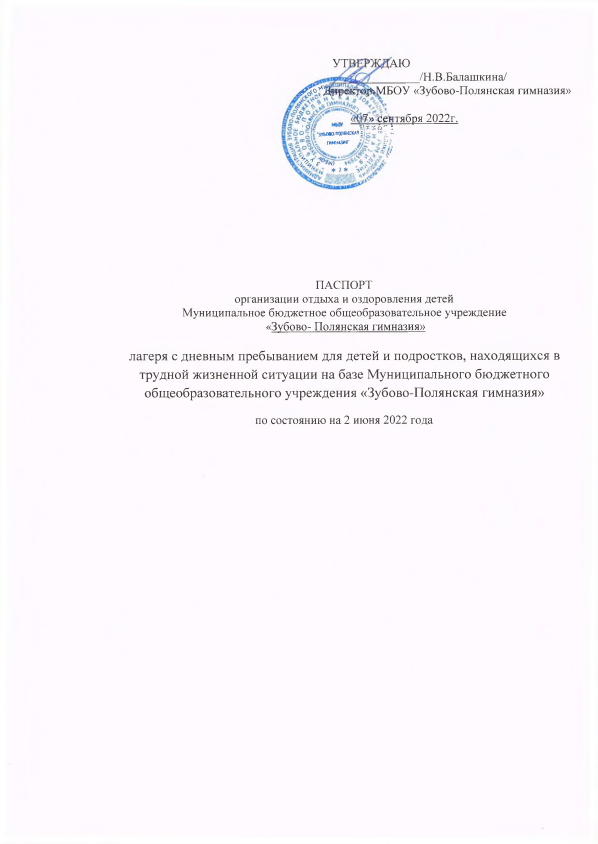 